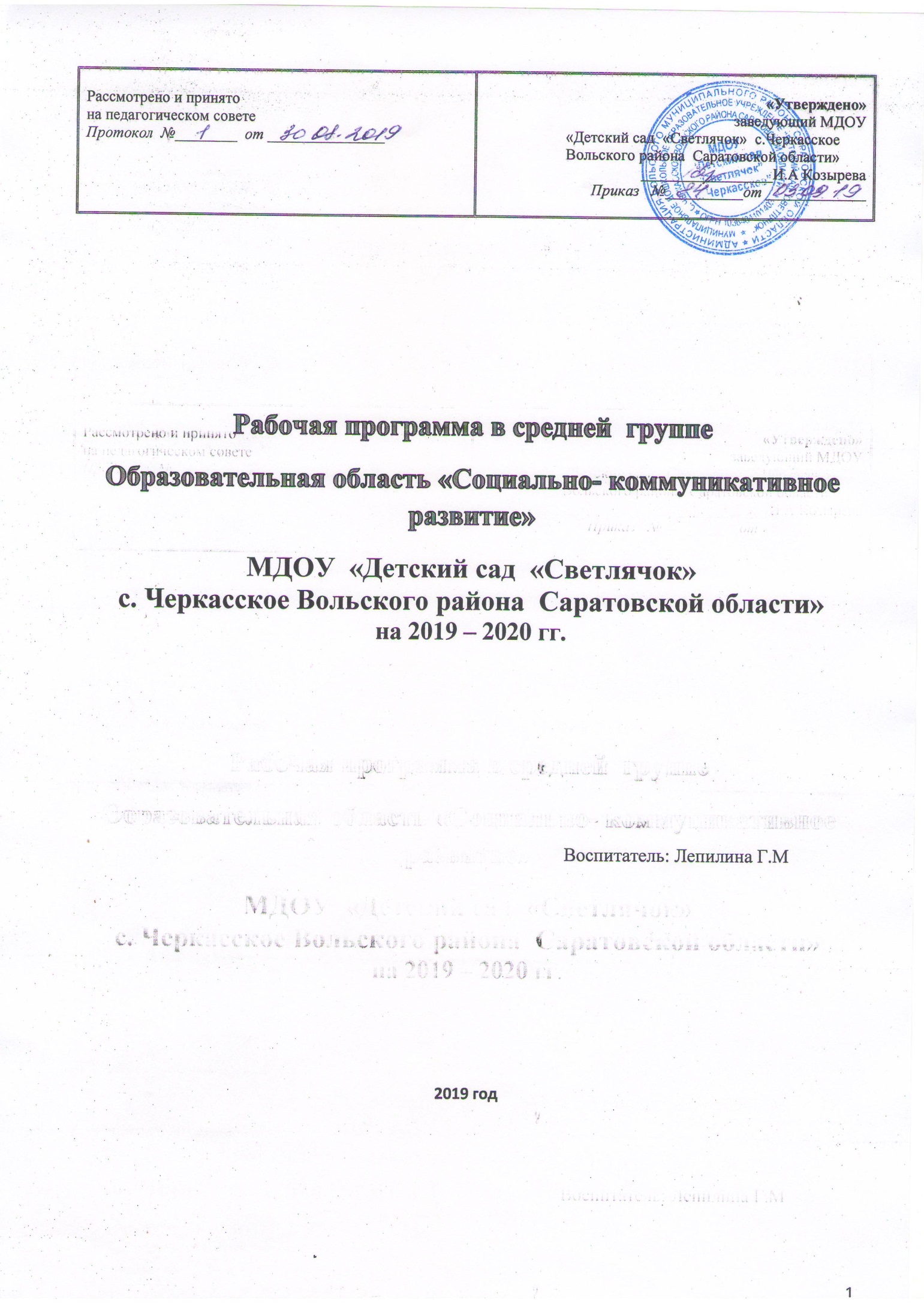 Содержание рабочей программыПОЯСНИТЕЛЬНАЯ ЗАПИСКА     Рабочая программа по реализации образовательной области «Социально – коммуникативное развитие», является составной частью образовательной программы « Муниципального дошкольного образовательного учреждения  «Детский сад «Светлячок» Вольского района Саратовской области», и с учетом примерной образовательной программы дошкольного образования «От рождения до школы» под редакцией Н.Е. Вераксы, Т.С. Комаровой, М.А. Васильевой.     Обязательная часть Программы построена с учетом Примерной образовательной  Программы «От рождения до школы»,  под редакцией  В.Е. Веракса; Т.С. Комаровой; В.В. Гербовой.Цель: Обеспечить реализацию о.о «Социально - коммуникативное развитие» в полном объеме в средней группе.    «Социально-коммуникативное развитие направлено на усвоение норм и ценностей, принятых в обществе, включая моральные и нравственные ценности; развитие общения и взаимодействия ребенка со взрослыми и сверстниками; становление самостоятельности, целенаправленности и саморегуляции собственных действий; развитие социального и эмоционального интеллекта, эмоциональной отзывчивости, сопереживания, формирование готовности к совместной деятельности со сверстниками, формирование уважительного отношения и чувства принадлежности к своей семье и	к сообществу детей и взрослых в Организации; формирование позитивных установок к различным видам труда и творчества; формирование основ безопасного поведения в быту, социуме, природе».1.1 Характеристика возрастных особенностей воспитанников.Период от рождения до поступления в школу является этапом первоначального формирования личностных качеств, необходимых человеку в течение всей последующей жизни, качеств и свойств, делающих его человеком. Особенностью этого периода, отличающей его от других, последующих этапов развития, является то, что он обеспечивает именно общее развитие, служащее фундаментом для приобретения в дальнейшем любых специальных знаний и навыков, и усвоения различных видов деятельности. Формируются не только качества и свойства психики детей, которые определяют собой общий характер поведения ребенка, его отношение ко всему окружающему, но и те, которые представляют собой "заделы" на будущее и выражаются в психологических новообразованиях, достигаемых к концу данного возрастного периода. Воспитание и обучение необходимо адресуются ко всему спектру психических качеств ребенка, но адресуются по-разному. Основное значение имеют поддержка и всемерное развитие качеств, специфических для возраста, так как создаваемые им уникальные условия больше не повторятся и то, что будет "недобрано" здесь, наверстать в дальнейшем окажется трудно или вовсе невозможно.На любой возрастной ступени ребенок приобретает не только общие для всех детей черты характера, но и свои собственные, индивидуальные особенности психики и поведения. Быть социализированным - это значит не только быть "таким, как все", владеть всем, чем владеют другие, но и быть неповторимой индивидуальностью с собственными вкусами, интересами и способностями.Только сочетание возрастного и индивидуального подходов в воспитании и обучении детей может обеспечить их эмоциональное благополучие и полноценное психическое развитие.В первые семь лет ребенок проходит через три основных периода своего развития, каждый из которых характеризуется определенным шагом навстречу общечеловеческим ценностям и новым возможностям в познавать мир.3-4 годаНа третьем году жизни дети становятся самостоятельнее. Продолжает развиваться предметная деятельность, ситуативно-деловое общение ребенка и взрослого; совершенствуются восприятие, речь, начальные формы произвольного поведения, игры, наглядно-действенное мышление.Развитие предметной деятельности связано с усвоением культурных способов действия с различными предметами. Развиваются соотносящие и орудийные действия.Умение выполнять орудийные действия развивает произвольность, преобразуя натуральные формы активности в культурные на основе предлагаемой взрослыми модели, которая выступает в качестве не только объекта для подражания, но и образца, регулирующего собственную активность ребенка.К концу третьего года жизни речь становится средством общения ребенка со сверстниками. В этом возрасте у детей формируются новые виды деятельности: игра, рисование, конструирование.Игра носит процессуальный характер, главное в ней — действия, которые совершаются с игровыми предметами, приближенными к реальности.В середине третьего года жизни появляются действия с предметами заместителями.Для детей этого возраста характерна неосознанность мотивов, импульсивность и зависимость чувств и желаний от ситуации. Дети легко заражаются эмоциональным состоянием сверстников. Однако в этот период начинает складываться и произвольность поведения. Она обусловлена развитием орудийных действий и речи. У детей появляются чувства гордости и стыда, начинают формироваться элементы самосознания, связанные с идентификацией с именем и полом. Ранний возраст завершается кризисом трех лет. Ребенок осознает себя как отдельного человека, отличного от взрослого. У него формируется образ Я. Кризис часто сопровождается рядом отрицательных проявлений: негативизмом, упрямством, нарушением общения со взрослым и др. Кризис может продолжаться от нескольких месяцев до двух лет.В возрасте 3-4 лет ребенок постепенно выходит за пределы семейного круга, Его общение становится внеситуативным. Взрослый становится для ребенка не только членом семьи, но и носителем определенной общественной функции. Желание ребенка выполнять такую же функцию приводит к противоречию с его реальными возможностями. Это противоречие разрешается через развитие игры, которая становится ведущим видом деятельности в дошкольном возрасте.Главной особенностью игры является ее условность: выполнение одних действий с одними предметами предполагает их отнесенность к другим действиям с другими предметами. Основным содержанием игры младших дошкольников являются действия с игрушками и предметами-заместителями. Продолжительность игры небольшая. Младшие дошкольники ограничиваются игрой с одной-двумя ролями и простыми, неразвернутыми сюжетами. Игры с правилами в этом возрасте только начинают формироваться.Взаимоотношения детей обусловлены нормами и правилами. В результате целенаправленного воздействия они могут усвоить относительно большое количество норм, которые выступают основанием для оценки собственных действий и действий других детей.Взаимоотношения детей ярко проявляются в игровой деятельности. Они скорее играют рядом, чем активно вступают во взаимодействие. Однако уже в этом возрасте могут наблюдаться устойчивые избирательные взаимоотношения. Конфликты между детьми возникают преимущественно по поводу игрушек. Положение ребенка в группе сверстников во многом определяется мнением воспитателя.В младшем дошкольном возрасте можно наблюдать соподчинение мотивов поведения в относительно простых ситуациях. Сознательное управление поведением только начинает складываться; во многом поведение ребенка еще ситуативно. Вместе с тем можно наблюдать и случаи ограничения собственных побуждений самим ребенком, сопровождаемые словесными указаниями. Начинает развиваться самооценка, при этом дети в значительной мере ориентируются на оценку воспитателя. Продолжает развиваться также их половая идентификация, что проявляется в характере выбираемых игрушек и сюжетов.1.2  Содержание образовательной области «Социально- коммуникативное развитие» в средней группеОсновные цели и задачи:Социализация, развитие общения, нравственное воспитание. Усвоение норм и ценностей, принятых в обществе, воспитание моральных и нравственных качеств ребенка, формирование умения правильно оценивать свои поступки и поступки сверстников.Развитие общения и взаимодействия ребенка с взрослыми и сверстниками, развитие социального и эмоционального интеллекта, эмоциональной отзывчивости, сопереживания, уважительного и доброжелательного отношения к окружающим.Формирование готовности детей к совместной деятельности, развитие умения договариваться, самостоятельно разрешать конфликты со сверстниками.Ребенок в семье и сообществе. Формирование образа Я, уважительного отношения и чувства принадлежности к своей семье и к сообществу детей и взрослых в организации; формирование гендерной, семейной принадлежности.Самообслуживание, самостоятельность, трудовое воспитание. Развитие навыков самообслуживания; становление самостоятельности, целенаправленности и саморегуляции собственных действий.Воспитание культурно-гигиенических навыков.Формирование позитивных установок к различным видам труда и творчества, воспитание положительного отношения к труду, желания трудиться.Воспитание ценностного отношения к собственному труду, труду других людей и его результатам. Формирование умения ответственно относиться к порученному заданию (умение и желание доводить дело до конца, стремление сделать его хорошо).Формирование первичных представлений о труде взрослых, его роли в обществе и жизни каждого человека.Формирование основ безопасности. Формирование первичных представлений о безопасном поведении в быту, социуме, природе. Воспитание осознанного отношения к выполнению правил безопасности.Формирование осторожного и осмотрительного отношения к потенциально опасным для человека и окружающего мира природы ситуациям.Формирование представлений о некоторых типичных опасных ситуациях и способах поведения в них.Формирование элементарных представлений о правилах безопасности дорожного движения; воспитание осознанного отношения к необходимости выполнения этих правил.Основные принципы Принцип личностно-ориентированного общения предусматривает индивидуально-личностное формирование и развитие морального облика человека. Партнерство, соучастие и взаимодействие – приоритетные формы общения педагога с детьми.Принцип культуросообразности. «Открытость» различных культур, создание условий для наиболее полного (с учётом возраста) ознакомления с достижениями и развитием культуры современного общества и формирование разнообразных познавательных интересов.Принцип свободы и самостоятельности. Позволяет ребёнку самостоятельно определить его отношение к культурным истокам: воспринимать, подражать, комбинировать, создавать и т.п.; самостоятельно выбирать цель, определиться в мотивах и способах действия, в дальнейшем применении результата данного действия (деятельности) и самооценке.Принцип гуманно-творческой направленности. Данный принцип обеспечивает, с одной стороны, обязательное получение ребёнком во взаимодействии с культурной средой продукта, характеризующегося творческими элементами: воображение, фантазия, «открытие», озарение и др., полезность, новизна; а с другой - создающий условия для проявления разнохарактерных отношений (дружеских, гуманных, деловых, партнёрских, сотрудничества, сотворчества и др.)Принцип интеграции . Реализация принципа интеграции невозможна без «вполне определенного обеспечения», включающего в себя содержание образования, методы его реализации, предметно-пространственные условия организации (среду).   воспитание в человеке способностей и потребностей открывать и творить самого себя в основных формах человеческой деятельности;   развитие способности познавать себя в единстве с миром, в диалоге с ним;развитие способности самоопределения, самоактуализации на основе        воспроизведения, освоения, присвоения культурного опыта саморазвития человечества;   становление потребности и способности общения с миром на основе гуманистических ценностей и идеалов, прав свободного человека.Принцип развивающего образования, целью которого является развитие каждого ребенка;Принцип единства воспитательных, развивающих и обучающих целей и задач образования воспитанников, в процессе реализации которых формируются умения и навыки, имеющие непосредственное отношение к развитию детей дошкольного возраста;Принцип соответствия планируемого содержания и формы организации детей возрастным и психолого-педагогическим основам дошкольной педагогики от региональных особенностей;Принцип соблюдения преемственности между всеми возрастными дошкольными группами и между детским садом и начальной школойПринцип презумпции правильного ответа.Основные направления работы по социально – коммуникативному развитию.Социализация, развитие общения, нравственное воспитаниеРебёнок в семье и сообществеСамообслуживание, самостоятельность, трудовое воспитание.Формирование основ безопасностиМетоды социально – коммуникативного развитияСредства социально – коммуникативного развитияОбщение взрослых и детейКультурная языковая средаОбучение основ безопасностиИзобразительное искусство, музыка, театрНепосредственно образовательная деятельность2.Учебный план в средней группе. Образовательная область «Социально- коммуникативное развитие»Организованная образовательная деятельность по социально-        коммуникативному развитию в средней группе.Формы образовательной деятельностипо социально - коммуникативному развитию3.   Календарно- тематическое планирование в средней группе по образовательной области «Социально- коммуникативное развитие»СРЕДНЯЯ ГРУППА (от 4 до 5 лет)Социализация, развитие общения, нравственное воспитаниеРебенок в семье и обществеВоспитание культурно – гигиенических навыковСамообслуживание и трудовое обучениеФормирование основ безопасностиЦиклограмма сюжетно-ролевых игр в средней группеЧАСТЬ, ФОРМИРУЕМАЯ УЧАСТНИКАМИ ОБРАЗОВАТЕЛЬНЫХ ОТНОШЕНИЙКАЛЕДАРНО-ТЕМАТИЧЕСКОЕ ПЛАНИРОВАНИЕ ОБРАЗОВАТЕЛЬНОЙ ДЕЯТЕЛЬНОСТИ ПО ПРОГРАММЕ «ПРИОБЩЕНИЕ ДЕТЕЙ К ИСТОКАМ РУССКОЙ НАРОДНОЙ КУЛЬТУРЫ»  О.Л. КНЯЗЕВА, М.Д. МАХАНЕВА3.1. Содержание психолого- педагогической работы  по образовательной области «Социально- коммуникативное развитие».Социализация, развитие общения, нравственное воспитание.Средняя группа (от 4 до 5 лет)    Способствоватьформированиюличностногоотношенияребенкаксоб-людению (и нарушению) моральных норм: взаимопомощи, сочувствия обиженному и несогласия с действиями обидчика; одобрения действий того, кто поступил справедливо, уступил по просьбе сверстника (разделил кубики поровну). Продолжать работу по формированию доброжелательных взаимоотношений между детьми, обращать внимание детей на хорошие поступки друг друга.        Учить коллективным играм, правилам добрых взаимоотношений.   Воспитывать скромность, отзывчивость, желание быть справедливым, сильным и смелым; учить испытывать чувство стыда за неблаговидный поступок. Напоминать детям о необходимости здороваться, прощаться, называть работников дошкольного учреждения по имени и отчеству, не вмешиваться в разговор взрослых, вежливо выражать свою просьбу, благодарить за оказанную услугу.  Ребенок в семье и сообществе. Средняя группа (от 4 до 5 лет)  Образ Я. Формировать представления о росте и развитии ребенка, его прошлом, настоящем и будущем («я был маленьким, я расту, я буду взрослым»). Формировать первичные представления детей об их правах (на игру, доброжелательное отношение, новые знания и др.) и обязанностях в группе детского сада, дома, на улице (самостоятельно кушать, одеваться, убирать игрушки и др.). Формировать у каждого ребенка уверенность в том, что он хороший, что его любят. Формировать первичные гендерные представления (мальчики сильные, смелые; девочки нежные, женственные).  Семья. Углублять представления детей о семье, ее членах. Дать первоначальные представления о родственных отношениях (сын, мама, папа, дочь и т. д.).  Интересоваться тем, какие обязанности по дому есть у ребенка (убирать игрушки, помогать накрывать на стол и т. п.).  Детский сад. Продолжать знакомить детей с детским садом и его сотрудниками. Совершенствовать умение свободно ориентироваться в помещениях детского сада. Закреплять у детей навыки бережного отношения к вещам, учить использовать их по назначению, ставить на место.  Знакомить с традициями детского сада. Закреплять представления ребенка о себе как о члене коллектива, развивать чувство общности с другими детьми.  Формировать умение замечать изменения в оформлении группы и зала, участка детского сада(как красиво смотрятся яркие, нарядные игрушки, рисунки детей и т.п.). Привлекать к обсуждению и посильному участию в оформлении группы, к созданию ее символики и традиций.Родная страна. Продолжать воспитывать любовь к родному краю; рассказывать детям о самых красивых местах родного города, его достопримечательностях.   Дать детям доступные их пониманию представления о государственных праздниках.  Рассказывать о Российской армии, о войнах, которые охраняют нашу Родину (пограничники, моряки, летчики).   Самообслуживание, самостоятельность, трудовое воспитание.Средняя группа (от 4 до 5 лет) Культурно-гигиенические навыки. Продолжать воспитывать у детей опрятность, привычку следить за своим внешним видом.  Воспитывать привычку самостоятельно умываться, мыть руки с мылом перед едой, по мере загрязнения, после пользования туалетом.     Закреплять умение пользоваться расческой, носовым платком; при кашле и чихании отворачиваться, прикрывать рот и нос носовым платком.              Совершенствовать навыки аккуратного приема пищи: умение брать пищу понемногу, хорошо пережевывать, есть бесшумно, правильно пользоваться столовыми приборами (ложка, вилка), салфеткой, полоскать рот после еды.  Самообслуживание. Совершенствовать умение самостоятельно одеваться, раздеваться. Приучать аккуратно складывать и вешать одежду, с помощью взрослого приводить ее в порядок (чистить, просушивать).          Воспитывать стремление быть аккуратным, опрятным.   Приучать самостоятельно готовить свое рабочее место и убирать его после окончания занятий рисованием, лепкой, аппликацией (мыть баночки, кисти, протирать стол и т. д.)    Общественно-полезный труд. Воспитывать у детей положительное отношение к труду, желание трудиться. Формировать ответственное отношение к порученному заданию (умение и желание доводить дело до конца, стремление сделать его хорошо).   Воспитывать умение выполнять индивидуальные и коллективные поручения, понимать значение результатов своего труда для других; формировать умение договариваться с помощью воспитателя о распределении коллективной работы, заботиться о своевременном завершении совместного задания. Поощрять инициативу в оказании помощи товарищам, взрослым.  Приучать детей самостоятельно поддерживать порядок в групповой комнате  и на участке детского сада: убирать на место строительный материал, игрушки; помогать воспитателю подклеивать книги, коробки. Учить детей самостоятельно выполнять обязанности дежурных по столовой: аккуратно расставлять хлебницы, чашки с блюдцами, глубокие тарелки, ставить салфетницы, раскладывать столовые приборы (ложки, вилки, ножи).    Труд в природе. Поощрять желание детей ухаживать за растениями и животными; поливать растения, кормить рыб, мыть поилки, наливать в них воду, класть корм в кормушки (при участии воспитателя).   В весенний, летний и осенний периоды привлекать детей к посильной работе на огороде и в цветнике (посев семян, полив, сбор урожая); в зимний период к расчистке снега.   Приобщать детей к работе по выращиванию зелени для корма птицам в зимнее время; к подкормке зимующих птиц.   Формировать стремление помогать воспитателю приводить в порядок используемое в трудовой деятельности оборудование (очищать, просушивать, относить в отведенное место).    Уважение к труду взрослых. Знакомить детей с профессиями близких людей, подчеркивая значимость их труда. Формировать интерес к профессиям родителей.Формирование основ безопасности.  Средняя группа (от 4 до 5 лет)  Безопасное поведение в природе. Продолжать знакомить с многообразием животного и растительного мира, с явлениями неживой природы.  Формировать элементарные представления о способах взаимодействия с животными и растениями, о правилах поведения в природе.  Формировать понятия: «съедобное», «несъедобное», «лекарственные растения».  Знакомить с опасными насекомыми и ядовитыми растениями.   Безопасность на дорогах. Развивать наблюдательность, умение ориентироваться в помещении и на участке детского сада, в ближайшей местности.  Продолжать знакомить с понятиями «улица», «дорога», «перекресток», «остановка общественного транспорта» и элементарными правилами поведения на улице. Подводить детей к осознанию необходимости соблюдать правила дорожного движения.  Уточнять знания детей о назначении светофора и работе полицейского.     Знакомить с различными видами городского транспорта, особенностями их внешнего вида и назначения («Скорая помощь», «Пожарная», машина МЧС, «Полиция», трамвай, троллейбус, автобус).  Знакомить со знаками дорожного движения «Пешеходный переход», «Остановка общественного транспорта».Формировать навыки культурного поведения в общественном транспорте.           Безопасность собственной жизнедеятельности. Знакомить с правилами безопасного поведения во время игр. Рассказывать о ситуациях, опасных для жизни и здоровья.   Знакомить с назначением, работой и правилами пользования бытовыми электроприборами (пылесос, электрочайник, утюг и др.).  Закреплять умение пользоваться столовыми приборами (вилка, нож), ножницами.  Знакомить с правилами езды на велосипеде.  Знакомить с правилами поведения с незнакомыми людьми.   Рассказывать детям о работе пожарных, причинах возникновения пожаров и правилах поведения при пожаре.Развитие игровой деятельности.Средняя группа (от 4 до 5 лет)Сюжетно-ролевые игры. Продолжать работу по развитию и обогащению сюжетов игр; используя косвенные методы руководства, подводить детей к самостоятельному созданию игровых замыслов.В совместных с воспитателем играх, содержащих 2-3 роли, совершенствовать умение детей объединяться в игре, распределять роли (мать, отец, дети), выполнять игровые действия, поступать в соответствии с правилами и общим игровым замыслом.Учить подбирать предметы и атрибуты для игры.Развивать умение использовать в сюжетно-ролевой игре постройки из строительного материала. Побуждать детей создавать постройки разной конструктивной сложности (например, гараж для нескольких автомашин, дом в 2-3 этажа, широкий мост для проезда автомобилей или поездов, идущих в двух направлениях, и др.).Учить детей договариваться о том, что они будут строить, распределять между собой материал, согласовывать действия и совместными усилиями достигать результата.Воспитывать дружеские взаимоотношения между детьми, развивать умение считаться с интересами товарищей.Расширять область самостоятельных действий детей в выборе роли, разработке и осуществлении замысла, использовании атрибутов; развивать социальные отношения играющих за счет осмысления профессиональной деятельности взрослых.Подвижные игры. Продолжать развивать двигательную активность; ловкость, быстроту, пространственную ориентировку.Воспитывать самостоятельность детей в организации знакомых игр с небольшой группой сверстников.Приучать к самостоятельному выполнению правил.Развивать творческие способности детей в играх (придумывание вариантов игр, комбинирование движений).Театрализованные игры. Продолжать развивать и поддерживать интерес детей к театрализованной игре путем приобретения более сложных игровых умений и навыков (способность воспринимать художественный образ, следить за развитием и взаимодействием персонажей).Проводить этюды для развития необходимых психических качеств (восприятия, воображения, внимания, мышления), исполнительских навыков (ролевого воплощения, умения действовать в воображаемом плане) и ощущений (мышечных, чувственных), используя музыкальные, словесные, зрительные образы.Учить детей разыгрывать несложные представления по знакомым литературным произведениям; использовать для воплощения образа известные выразительные средства (интонацию, мимику, жест).Побуждать детей к проявлению инициативы и самостоятельности в выборе роли, сюжета, средств перевоплощения; предоставлять возможность для экспериментирования при создании одного и того же образа.Учить чувствовать и понимать эмоциональное состояние героя, вступать в ролевое взаимодействие с другими персонажами.Способствовать разностороннему развитию детей в театрализованной деятельности путем прослеживания количества и характера исполняемых каждым ребенком ролей.Содействовать дальнейшему развитию режиссерской игры, предоставляя место, игровые материалы и возможность объединения нескольких детей в длительной игре.Приучать использовать в театрализованных играх образные игрушки и бибабо, самостоятельно вылепленные фигурки из глины, пластмассы, пластилина, игрушки из киндер-сюрпризов.Продолжать использовать возможности педагогического театра (взрослых) для накопления эмоционально-чувственного опыта, понимания детьми комплекса выразительных средств, применяемых в спектакле.Дидактические игры. Учить играть в дидактические игры, направленные на закрепление представлений о свойствах предметов, совершенствуя умение сравнивать предметы по внешним признакам, группировать, составлять целое из частей (кубики, мозаика, пазлы).Совершенствовать тактильные, слуховые, вкусовые ощущения («Определи на ощупь (по вкусу, по звучанию)»). Развивать наблюдательность и внимание («Что изменилось», «У кого колечко»).Поощрять стремление освоить правила простейших настольно-печатных игр («Домино», «Лото»),4.     Система мониторинга достижения детьми планируемых результатов освоения программы по образовательной области «Социально- коммуникативное развитие»Показатели развития для детей от 4 до 5 лет (средняя группа)самостоятельно одевается и раздевается, складывает и убирает одежду, при помощи взрослого приводит её в порядоксамостоятельно выполняет обязанности дежурного по столовойвыполняет индивидуальные и коллективные поручения,	 старается выполнить поручения хорошо, ответственноспособен  удерживать  в  памяти  при  выполнении  действия  несложные  условия  (инструкции, алгоритм)при распределении ролей по половому принципу практически	не путает половую принадлежность игровых персонажейвладеет способами ролевого поведения (действует о лица роли, соблюдает ролевое  соподчинение, ведет ролевые диалоги)воплощается в роли, использует художественные выразительные средства: интонацию, атрибуты, мимику, жестывыступает в роли ведущего, объясняет сверстникам простые правила игрыв самостоятельных играх обустраивает место для игры (подбирает необходимые атрибуты, при необходимости обозначает пространство игры)имеет простейшие представления о разных профессияхсогласовывает  тему  игры,  распределяет  роли,  действует  в  соответствии  с  замыслом  игры совместно с другими детьмивзаимодействуя  со  сверстниками,  проявляет  инициативу,  предлагает  новые  роли,  действия, обогащает сюжет игрыпытается улаживать конфликты с помощью речи, убеждает, доказывает, объясняетпроявляет избирательность в общенииэмоционально откликается на переживания близких людей, детей, персонажей сказок, историй, мультфильмов, спектаклейпроявляет личное отношение к соблюдению/нарушению моральных нормподчиняется правилам, старается их соблюдатьсоблюдает элементарные правила поведения в бытусоблюдает элементарные правила поведения на улице владеет элементарными навыками экологически безопасного поведениявступает в игровое взаимодействие со сверстниками. Используя речь, договариваясь о теме игры, распределении ролей, а также в ролевом диалоге, общении по поводу игры.5.   Диагностическая карта индивидуального развития детей по образовательной области «Социально- коммуникативное  развитие» (см. приложение к рабочей программе №1)6. Перечень учебно- методического обеспечения по образовательной области «Социально- коммуникативное развитие» в средней группе.6.1. Особенности организации развивающей предметно-пространственной среды.Материально-техническое обеспечение образовательного  процессаОбразовательный процесс, организованный в соответствии с рабочей программой «Социально-коммуникативное развитие», начинается с создания развивающей предметно-пространственной среды в группе дошкольной образовательной организации.Материалы и оборудование для игровой деятельностиОбщие основания подбора игрового материала.Игра как культурная форма деятельности ребенка передается ему двумя путями - через живые образцы деятельности (взрослого, старших детей) и через специфические предметы, в которых эти образцы как бы "свернуты", то есть через игровой материал.Чтобы подбирать игровой материал для детской игры, воспитателю необходимы некоторые общие ориентиры, позволяющие определить, какие игрушки будут наиболее полезны для освоения и активизации игровой деятельности на каждом возрастном этапе.Эти ориентиры или общие основания подбора игрового материала могут быть определены, исходя из закономерностей построения и изменения детской игры в онтогенезе, и представлены в виде тех или иных типов игрового материала. Конкретный подбор игрового материала под определенный тип может осуществляться в зависимости от условий и возможностей дошкольного образовательного учреждения.В вопросах типизации и подбора игрового материала для разных возрастных групп детского сада мы будем исходить из представлений о становлении игры в онтогенезе, сложившихся в отечественной психологии (Д.Б.Эльконин, А.Н.Леонтьев и др.), представлений об условиях развития и активизации игровой деятельности дошкольников, развернутых в работах Н.Я.Михайленко, в наших совместных с нею исследованиях, и в исследованиях предметно-игровой среды, проведенных нами совместно с И.Л.Кирилловым.Игра ребенка дошкольного возраста представлена в двух видах: сюжетная игра и игра с правилами. Каждый из этих видов имеет свои закономерности становления в онтогенезе.Сюжетная игра связана с условным действием в воображаемой ситуации. По характеру включенности в нее, могут быть выделены разновидности сюжетной игры или ее культурные формы. Это собственно ролевая игра (ребенок непосредственно принимает на себя игровую роль, вокруг которой строится воображаемая ситуация), режиссерская игра (воображаемая ситуация развертывается через действия игрушечных персонажей, которые служат как бы посредниками между ребенком и игровыми ролями), игра-фантазирование (воображаемая ситуация развертывается преимущественно в речи и представлении, сюжетные события происходят с кем-то, т.е. ребенок не отождествляет себя с какой-то конкретной ролью).В дошкольном детстве происходит постепенный переход от овладения предметным (условным) замещающим действием (в 2-3 года) к ролевому действию — в форме собственно ролевой игры (в 3-5 лет).Игра с правилами также имеет свои культурные формы, определяемые по кругу задействованных в ней способностей: игра на физическую компетенцию (подвижная, на ловкость), игра на умственную компетенцию (внимание, память, комбинаторику), игра на удачу (шансовая), предъявляющая минимальные требования к способностям играющих.Игра с правилами во всей ее структурной полноте (обязательные для всех формализованные правила, ориентация на выигрыш с состязательными отношениями) складывается у дошкольника постепенно. Ребенок прежде всего осваивает действия по правилу (в 2-4 года), затем — представление о выигрыше в рамках готовых правил (в 4-5,5 лет), и в дальнейшем приобретает способность видоизменять правила по договору с партнерами (в 5,5-7 лет). Прохождению этих последовательных этапов способствуют своевременно включающиеся взрослым в детский арсенал культурные формы: сначала простые подвижные игры и результативные игры на ловкость, затем — игры на удачу (способствующие ориентации на выигрыш), и наконец, игры на умственную компетенцию.Все эти изменения игры на протяжении дошкольного детства включены в общую тенденцию психического развития ребенка: он постепенно освобождается от ситуационной связанности внешней обстановкой, его действия начинают все в большей мере зависеть от замысла (внутренней цели), который заставляет ребенка активно преобразовывать предметно-игровую среду "под замысел". В отношении игровой деятельности эта общая тенденция проявляется в том, что ребенок становится все менее зависим от игрушек и игрового материала, специально созданного для обслуживания игры: к концу дошкольного возраста, в принципе, любая вещь (вещи) может получить игровое значение - быть встроена в сюжетную игру или стать поводом для возникновения игры с правилами.Исходя из этих общих представлений об игровой деятельности в дошкольном возрасте, мы обозначим типы игрового материала для сюжетной игры и игры с правилами.Типы игрового материала для сюжетной игрыТипизируя материал для сюжетной игры, мы прежде всего будем ориентироваться на его сюжетообразующие функции, то есть на то, как он обеспечивает сюжет — воображаемую ситуацию.Принято выделять следующие компоненты воображаемой ситуации: 1) персонажи (роли), 2) действия персонажей, 3) пространство (место) действия. Воображаемая ситуация в детской игре в той или иной степени поддерживается предметными опорами. При этом игрушки (игровой материал) могут выполнять функцию актуализации и обслуживания, поддержки каждого из компонентов воображаемой ситуации (сюжета). Так, персонажам (ролям) соответствуют предметы, изображающие этих персонажей или специфические ролевые атрибуты этих персонажей; игровым действиям - предметы, непосредственно поддерживающие это действие; месту или пространству действия персонажа — предметы, обозначающие это пространство. Такое различение игрушек по их функциям в игре было предложено Н.Я.Михайленко, и мы воспользуемся им для типизации игрового материала.Итак, в соответствии с сюжетообразующими функциями выделяются три типа игрового материала (игрушек). Будем в дальнейшем называть их игрушки-"персонажи", игрушки-"предметы оперирования", игрушки-"маркеры (знаки) пространства". Каждый из этих типов игрушек (игрового материала) отчасти, или все они вместе определяют смысл воображаемой ситуации. Поясним подробнее, что представляют собой эти типы игрового материала."Предметы оперирования" — это игрушки, имитирующие реальные предметы, — орудия, инструменты, средства человеческой деятельности, позволяющие воссоздавать смысл настоящего действия (например, игрушечные чашка, утюг, молоток, руль и т.п.)."Игрушки-персонажи" — это разного рода куклы, фигурки людей и животных. Сюда же по функциям в игре относится игровой материал, представляющий ролевые атрибуты, специфичные для какого-либо персонажа (роли), например, белая шапочка врача, каска пожарника, красочный ремень ковбоя и т.п."Маркеры (знаки) игрового пространства" — это игрушки (игровой материал), указывающие на место действия, обстановку, в которой оно происходит (например, игрушечная кухонная плита, дом-теремок, остов ракеты, рама, изображающая нос корабля или переднюю стенку автобуса и т.п.).В возрастном аспекте отмечается общая тенденция: от полноты предметных опор для всех компонентов воображаемой ситуации к частичных опорам (предметной поддержке той или иной составляющей воображаемой ситуации). Пред дошкольники (2-3 года) и младшие дошкольники (3-4 года) для развертывания сюжетной игры нуждаются во всей совокупности сюжетообразующих игрушек, задающей "полную" воображаемую ситуацию, причем наиболее значимы для этого возраста игрушки - предметы оперирования.Чтобы правильно подбирать игровой материал с учетом специфики детской сюжетной игры, необходимо рассмотреть его не только со стороны сюжетообразующих функций, но и со стороны меры условности игрушки (игрового материала). Игрушка каждого сюжетообразующего типа может обладать разной мерой условности.В достаточно емком понятии меры условности игрушки скрыты три параметра. Первый параметр, определяющий меру условности игрушки, — ее внешний облик. В одних случаях это копия реального предмета, сохраняющая все его черты в их реальных соотношениях, вплоть до деталей (например, игрушечный автомобиль — модель, в крайнем выражении — действующая модель). Этот тип игрушки можно называть реалистической или игрушкой-копией.В других случаях игрушка может быть достаточно обобщенным отображением реального предмета, подчеркивающим, характеризующим смысл, назначение этого предмета (или категории предметов) для человека. Например, деревянный игрушечный грузовик может не быть точной копией настоящего грузовика, но отображать его типичные черты: наличие кузова, кабины, колес. Такого рода игрушки, как бы "выпячивающие" самые существенные, типичные черты реального предмета, а остальные черты, передающие в обобщенной, не детализированной форме, принято называть протодорическими игрушками.Обобщение типичных черт целой категории реальных предметов в игрушке может достигать крайней степени, и тогда мы можем говорить об условной игрушке. Примером условной игрушки в этом "автомобильном" ряду может служить скамеечка на колесах со съемным рулем, которая, в силу значительной неопределенности внешнего облика, но при сохранении ряда функциональных свойств, может быть использована для замещения очень широкого класса реальных предметов (любого транспортного средства — машины, автобуса, трактора, кареты и пр.). Со стороны этого параметра можно выстроить непрерывный ряд, начиная с минимально условных — реалистических игрушек (копий), к прототипическим игрушкам и далее к условным, на противоположном полюсе.Второй параметр, определяющий меру условности игрушки, — ее размер. Игрушки могут быть крупными, соразмерными ребенку, приближающимися к размерам реальных предметов (например, игрушечный пластмассовый молоток, утюг и пр.). Это полюс наименее условных игрушек. Игрушки могут быть мелкими, располагающими к режиссерской игре (например, мелкие фигурки людей и животных, гаражи, железные дороги, наборы самолетов, автомобилей и пр.). Это полюс наиболее условных игрушек. Ряд между этими полюсами заполняется игрушками среднего размера.Третий параметр, который также касается меры условности игрушки, связан со степенью ее готовности. Так, принято выделять готовые игрушки и сборные. Готовую сюжетную игрушку мы можем отнести к полюсу минимальной условности, сборную (которая в своих частях не представляет собой отображения реального предмета) — к полюсу максимальной условности (только после ряда неигровых действий по сборке такая игрушка становится собственно сюжетной игрушкой, например, сборная модель самолета, сборная железная дорога и пр.). В последнее десятилетие появился большой промежуточный класс игрушек по этому параметру — так называемые трансформеры, которые представляют собой изначально готовую сюжетную игрушку, но через ряд последовательных преобразований (трансформаций) она, не теряя своей целостности, может быть преобразована в совершенно иной по смыслу предмет.Типы игрового материала для игры с правиламиКак и для сюжетной игры, материал для игры с правилами должен быть типизирован и подобран с учетом культурных форм игры с правилами. Так, мы будем говорить о следующих типах игрового материала:1) материал для игр на физическую компетенцию (подвижных, на ловкость),2) материал для игр на удачу (шансовых),3) материал для игр на умственную компетенцию.Для игр на физическую компетенцию это материалы (предметы, наборы предметов), поддерживающие результативное действие по правилу. Примером таких материалов могут служить мячи, мешочки для бросания, наборы кеглей, кольцебросы и т.п.Для игр на удачу (шансовых) существуют специально созданные материалы — настольные игры типа "гусек" и "лото" с самым разнообразным тематическим содержанием.Предметной опорой игр с правилами на умственную компетенцию также служат настольные игры: детское домино (с картинками), а также шашки, шахматы, нарды и т.п., не отличающиеся от "взрослых" игр.Следует иметь в виду, что существует множество традиционных игр с правилами для дошкольников, которые не имеют предметной опоры и регулируются только словесным договором. Это могут быть подвижные игры (например, "салки"), а также большой класс игр на умственную компетенцию, так называемые словесные игры - на упражнение внимания, памяти, комбинаторику (например, игра "Да и нет не говорите", "Нагружаем пароход" и т.п.). Материалы для сюжетной игрыС трех лет дети становятся более требовательными к "похожести" игрушек на реальные вещи.Игрушки-предметы оперирования начинают обрастать большим числом деталей (увеличивается также их тематическое разнообразие), т.е. по параметру внешнего облика игрушки осуществляется движение в сторону ее большей реалистичности. Вместе с тем, в соответствии с усложнением игры ребенка, условность игрушек по параметрам размера и готовности, напротив, должна усиливаться (это могут быть уже игрушки меньших размеров, соразмерные не самому ребенку, а небольшой кукле, по отношению к которой осуществляется орудийное действие — ее кормят, катают в машине и т.п.).Игрушки-маркеры условного пространства для детей 3-4 лет сохраняют свои характеристики, являясь примерно такими же, как и в первой младшей группе. Их состав может быть обогащен прототипической ширмой-"прилавком" (имеющей многофункциональное значение — магазина, аптеки и пр., в зависимости от расширяющихся детских игровых интересов). Наряду с прототипическим маркером многофункционального "транспортного средства" — ширмой-автомобилем, или вместо него, может использоваться скамеечка со съемным рулем на одном конце (на ней помещаются "водитель" и пара пассажиров).Игрушки-персонажи (куклы и антропоморфные мягкие животные) для детей 3-4 лет приобретают больше реалистических черт и уменьшаются в размерах (до среднего). Также для этого возраста полезны прототипические по облику игрушки-персонажи из известных народных и авторских сказок, мультфильмов, детских телепередач (среднего размера — до 10-15 см.), с которыми ребенок может разыгрывать соответствующие сюжетные события. Для такой игры необходим набор персонажей (по крайней мере, два персонажа) из одного смыслового контекста (например, Филя, Хрюша и Каркуша из телепередачи "Спокойной ночи, малыши"; Красная шапочка и Серый волк; крокодил Гена и Чебурашка и т.п.). Полезны будут эти персонажи как в виде обычных кукол, так и в виде наручных кукол би-ба-бо, плоскостных фигур на подставках (все — среднего размера).Полифункциональные материалы практически те же, что и в первой младшей группе. Все большее значение приобретают крупные строительные наборы, элементы которых используются как маркеры игрового пространства (для обозначения домов для кукол, зверей, для гаражей, зоопарков и пр., в связи с расширяющейся тематикой детской игры).Сюжетообразующие наборы материала и его размещениеИспользуется тот же принцип, что и в предыдущей возрастной группе, но сюжетообразующие наборы становятся более мобильными. Воспитатель предлагает детям перемещать маркеры игрового пространства (чтобы не мешать другим играющим), соединять их по смыслу сюжета, т.е. постепенно направляет детей на частичную переорганизацию обстановки.Материалы для игры с правиламиК материалам предыдущей возрастной группы добавляется более разнообразный материал для игры с правилами на физическую компетенцию — ловкость, требующие поочередных действий играющих. Это настольные наборы типа "Поймай рыбку" и т.п.Примерный набор игровых материалов для детей 3-4 лет Материалы для сюжетной игрыМатериалы для игры с правиламиРекомендации по наполнению развивающей среды в ДООпо социально-нравственному воспитанию детей3-4 годаМатериал для работы по социально-нравственному воспитанию;Тематические папки с иллюстрациями, дидактические игры по теме «взрослые люди» (родовые характеристики, профессии, действия, внешний вид);Тематические папки с иллюстрациями по теме «Семья» (члены семьи, совместные действия, семейные фотоальбомы);Фотографии, иллюстрации по теме «Дом, в котором ты живешь» (архитектурные строения, различающиеся по размеру, внешнему виду, строительному материалу, назначению);Тематические папки с иллюстрациями по теме «Ребенок и его сверстники» (девочки и мальчики, игры, дети в разных ситуациях, занятиях и т. л.);Тематические папки с иллюстрациями, пиктограммами, показывающими различное эмоциональное состояние взрослых и детей;Тематические папки с иллюстрациями, дидактические игры, книги, рассказывающие о правилах поведения в общественных местах, об этикете (по типу «так можно делать, а так - нельзя);Материал для ознакомления детей с малой родиной: макеты (группа, детский сад, улица или микрорайон, где расположен д/с), тематические папки с фотографиями и иллюстрациями, открытки, альбомы;Материал по приобщению детей к истокам русской народной культуры: предметы старины; русские игрушки (куклы-закрутки из соломы, ткани, ниток, кожи и т. д.); куклы из деревянных чурбачков, обереги, предметы народного декоративно-прикладного искусства (матрешки, дымковские игрушки, различные виды росписи, вышивка, резьба по дереву и пр.); куклы в национальных костюмах;Художественная литература (песенки, потешки, сказки и т. д.)7.Список литературыИгровая деятельность         1.Л. Ю. Павлова. Сборник дидактических игр по ознакомлению с окружающим миром для занятий с детьми 4-7 лет.-М.: Мозаика – Синтез, 2015.2.Губанова Н. Ф. Развитие игровой деятельности. Система работы в первой младшей группе детского сада. — М.: Мозаика-Синтез, 20073.Буре С.Р. Социально-нравственное воспитание дошкольника. – М.  Мозаика Синтез, 20 4.Щербакова Е.И. Формировнаие взаимоотношений детей 3-5 лет в игре. –   М.: Просвещение, 1984.5.Петрова В.И., Стульник Т.Д. Этические беседы с детьми 4-7 лет. – М.: Мозаика-Синтез, 20086Лиштван З.В. Игры и занятия со строительным материалом в д/саду.-М.:Просвещение 1967.7. Методическое пособие: Губанова Н.Ф. «Развитие игровой деятельности»Трудовая деятельность.Формирование основ безопасного поведения в быту, социуме, природе.Патриотическое воспитание.1.Л. В. Нравственно-трудовое воспитание в детском саду, —М.:. Мозаика- Синтез, 2007.2.Обучение дошкольников правилам дорожного движения- Ставрополь СКИПКРО 20053.Е. А. Романова Правила дорожного движения для детей дошкольного возраста. Москва 20054.О. А. Скоролупова  «Правила и безопасность дорожного движения». Москва 20045.Т. М. Бондаренко. Экологические занятия с детьми 5-6 лет. Т. Ц. «Учитель» Воронеж 20046.Петрова В.И. Стульник Т.Д. Нравственое воспитание в детском саду– М.: Мозаика-Синтез, 20087. Павлова Л.Н. «Развивающие игры-занятия с детьми от рождения до трех лет: Пособие для воспитателей и родителей» – М.: МОЗАИКА-СИНТЕЗ, 2003г.8.Шипунова В.А. «Детская безопасность: учебно-методическое пособие для педагогов, практическое руководство для родителей».- М.: ИД «Цветной мир», 2013г. 9. Теплюк С.Н. Занятия на прогулке с малышами. Пособие для педагогов дошкольных учреждений.- М.: Мозаика – Синтез 2005г.№Раздел программыСтраница1.Пояснительная записка3Общие положенияЦели и задачи1.1Возрастные  и индивидуальные особенности детей средней  группы.3-51.2Содержание образовательной области «Социально- коммуникативное развитие»5-82.Учебный план по образовательной области «Социально- коммуникативное развитие» в средней группе92.1Расписание ООД по образовательной области «Социально- коммуникативное  развитие» в средней группе3.Календарно – тематическое планирование освоения содержания о.о «Социально- коммуникативное  развитие»10-363.1Содержание психолого- педагогической работы37-414.Система мониторинга достижения детьми планируемых результатов программы по о.о «Социально- коммуникативное  развитие»41-424.1Критерии оценки обученности воспитанников  по о.о «Социально- коммуникативное  развитие» (приложение №1)5.Перечень учебно- методического обеспечения42-505.1Особенности организации развивающей предметно-пространственной среды42-506.Список литературы51Наглядные:Наблюдение — основной метод в обучении дошкольников.Виды наблюдений: распознающего характера за изменениями и преобразованиями объектов репродуктивного характераРассматривание видеоматериалов в целом и детальноДемонстрация кинофильмов, мультфильмов, диафильмов, диапозитивов.Этапы демонстрации: предварительная беседа о том явлении, о котором будет фильм после просмотра фильма — обмен впечатлениями через несколько дней — повторный показ беседа после повторного просмотраСловесные:Рассказ взрослого и рассказ ребенкаБеседы: предварительные, итоговые (по обобщению) Нашими педагогами используются разнообразные методы ознакомления детей с основами безопасности:Практические:Упражнения — многократный повтор ребенком умственных и практических действий. Виды упражнений: подражательно — исполнительские, конструктивные, творческие..Элементарный опыт — преобразование жизненной ситуации с целью выявления скрытых свойств объекта.Моделирование — процесс создания моделей и их использование для формирования знаний о свойствах, структуре объектов.Виды моделей: предметные, графические, предметно-схематические.Метод сравненияДети могут сравнить, при использовании этого метода необходимо определить, с какого сравнения начинать - со сравнения по сходству или сравнения по контрасту. Сравнение по контрасту даётся детям легче, чем по подобию. Метод сравнения помогает детям выполнять задания на группировку и классификацию. Для того чтобы группировать, классифицировать предметы, явления, требуются умения анализировать, обобщать, выделять существенные признаки. Все это способствует осознанному усвоению материала и вызывает интерес к нему.Метод моделирования ситуаций.Детей целесообразно научить составлять план - карту группы, участка дошкольного учреждения, дороги в детский сад и др. Дети учатся располагать предметы в пространстве, соотносить их, “читать” карту. Задания типа “Составим план - карту групповой комнаты, отметим опасные места красными кружочками”. Моделирование ситуаций дает ребенку практические умения применитьполученные знания на деле и развивает мышление, воображение и готовит ребенка к умению выбраться из экстремальных ситуаций в жизни. Для развития воображения и творческого начала важно ставить детей в ситуацию поиска решения логических и практических задач.Метод повторения.Важнейший дидактический принцип, без применения которого нельзя говорить о прочности усвоения знаний и воспитании чувств. На НОД он может выступать как ведущий метод или методический приём. От детей требуется умение повторить то, что они усвоили. Повторение приводит к появлению обобщений, способствует самостоятельному формулированию выводов, повышает познавательную активность.1.1СРЕДНЯЯ ГРУППА (от 4 до 5 лет)СРЕДНЯЯ ГРУППА (от 4 до 5 лет)Игровая деятельностьИнтегрируется в совместной деятельности педагога с детьмиТрудовая деятельностьИнтегрируется в совместной деятельности педагога с детьмиКультурно досуговая деятельность формируемая педагогами ДОУИнтегрируется в совместной деятельности педагога с детьмиЧасть, формируемая участниками образовательных отношений«Приобщение детей к истокам русской народной культуры» О.Л.Князевой, М.Д. МаханевойИнтегрируется в совместной деятельности педагога с детьмиОбразовательнаядеятельностьРежимныемоментыСамостоятельная деятельностьдетейВзаимодействие с родителямиФормы организации детейФормы организации детейФормы организации детейВзаимодействие с родителямиИндивидуальные, подгрупповые групповыеГрупповые, подгрупповые, индивидуальныеИндивидуальные, подгрупповыеИндивидуальные, подгрупповые групповыеСюжетно-ролевая играНаблюдениеБеседа после чтения Развивающая играРассматривание РассказБеседаИгровая ситуация Дидактическая игра Интегративная деятельность Исследовательская деятельностьЧтение, Создание коллекций Беседа о прочитанномИгра-драматизация Показ настольного театра Разучивание стихотворений Театрализованная игра ЭкспериментированиеПроблемная ситуацияРежиссерская игра Проектная деятельность Интегративная деятельность Решение проблемных ситуаций Разговор с детьмиСюжетно-ролевая играНаблюдениеРассматриваниеЧтениеИгра – экспериментированиеРазвивающая играСитуация общения в процессе режимных моментов Режиссерская игра, д/игра Чтение (в том числе на прогулке) Словесная игра на прогулке КонструированиеРассказБеседа
Наблюдение на прогулке трудИгра на прогулке Ситуативный разговор беседа, сочинение загадок ЭкспериментированиеБеседа после чтения экскурсияИнтегративная деятельность Разговор с детьми Разучивание стихов, потешек Проектная деятельностьСюжетно-ролевая игра Подвижная игра с текстом Игровое общение Все виды самостоятельной детской деятельности предполагающие общение со сверстниками Хороводная игра с пением Игра-драматизация Чтение наизусть и отгадывание загадок в условиях книжного уголкаДидактическая играКонсультации, рекомендации по результатам мониторингаРазвивающая играЭкскурсияОткрытые просмотрыДни открытых дверейМастер-класс Информационные стендыТемыТемыСодержаниеМетодические приемыСентябрьСентябрьСентябрьСентябрь«Культура поведения»Напомнить формы словесного выражения вежливости при встрече и прощании (здравствуйте, добрый день, до свидания, всего хорошего и т.д.)Напомнить формы словесного выражения вежливости при встрече и прощании (здравствуйте, добрый день, до свидания, всего хорошего и т.д.)Беседы: «Будь всегда вежлив», «Вспомним правила вежливости», «Ласковое слово и кошке приятно».Чтение: С. Маршак «Двенадцать месяцев», С. Михалков «Ежели вы вежливы...», В. Осеева «Волшебное слово». Обыгрывание и обсуждение ситуаций: «Ты пришел утром в детский сад», «Тебе поручили узнать о музыкальном занятии», «Разные формы приветствия и прощания». Игровые упражнения для воспитания выразительности речи (приветствие, прощание), произнесенные с разной интонацией«Положительные      моральныекачества»Закреплять навыки дружелюбного отношения к окружающим, умение вместе играть, делиться игрушкамиЗакреплять навыки дружелюбного отношения к окружающим, умение вместе играть, делиться игрушкамиБеседа «Как надо играть с товарищами». Чтение: Н. Кузнецова «Мы поссорились с подружкой», Г. Циферов «Когда не хватает игрушек»«Этические представленияФормировать представление о доброте как положительном качестве человекаФормировать представление о доброте как положительном качестве человекаБеседы: «Что такое доброта», «Что значит быть добрым».Чтение: русская народная сказка «Хаврошечка», А. Барто «Вовка - добрая душа»ОктябрьОктябрьОктябрьОктябрь«Культура поведения»«Культура поведения»Закреплять знания о сотрудниках детского сада, умение называть их по имени и отчеству, привычку здороваться и прощаться с нимиБеседа «Кто работает в детском саду».Словесные поручения сотрудникам детского сада.Обыгрывание и обсуждение ситуаций:«Вы пришли в детский сад», «С кем вы прощаетесь, уходя домой?»«Положительные  моральныекачества»«Положительные  моральныекачества»Продолжать формировать уважение к окружающим, умение считаться с их желаниями и просьбамиБеседа «Относись к людям так, как ты бы хотел, чтобы относились к тебе»«Этические представления«Этические представленияПознакомить с понятием «отзывчивость», формировать привычку откликаться на просьбы родных, друзей и знакомыхБеседы: «Что значит быть отзывчивым»,«Как относиться к просьбам незнакомых людей»НоябрьНоябрьНоябрьНоябрь«Культура поведения»«Культура поведения»Закреплять навыки поведения в разных помещениях детского сада (в спальне, физкультурном зале) и в разные отрезки времени (во время еды, занятия и т.д.)Беседа «Как вести себя в детском саду, чтобы всем было приятно и хорошо»«Положительныеморальныекачества»«Положительныеморальныекачества»Продолжать учить заботиться о малышах, защищать слабых, выражать сочувствие, формировать отзывчивостьБеседа «Сильных не бойся, слабых защищай». Чтение: А. Барто «Вовка - добрая душа». Обыгрывание и обсуждение ситуаций: «Как можно выразить сочувствие», «Как утешить, пожалеть обиженного»«Этические представления«Этические представленияФормировать понимание необходимости выполнять свои обещанияБеседы: «Обещал - значит, выполни», «Дал слово - держи»ДекабрьДекабрьДекабрьДекабрь«Культура поведения»«Культура поведения»Закреплять словесные формы выражения благодарностиБеседа «Как и за что мы благодарим окружающих».Игровые упражнения на воспитание культуры речевого общения "«Положительныеморальныекачества»«Положительныеморальныекачества»Продолжать формировать чувства заботы и любви к близким людям, стремление помогать им, радовать их, не огорчатьБеседы: «Как мама заботится обо всех», «Как мы заботимся о своих близких». Чтение: В. Осеева «Просто старушка», «Сыновья»«Этические представления«Этические представленияФормировать представление о чутком, заботливом отношении к окружающимБеседа «Как мы заботимся об окружающих». Чтение: В. Катаев «Цветик-семицветик», Е. Кошевая «Мой сын», А. Митта «Шарик в окошке», В. Осеева «Навестила»ЯнварьЯнварьЯнварьЯнварь«Культура поведения»«Культура поведения»Продолжать закреплять правила и навыки поведения в общественных местахБеседа «Как вести себя в магазине, транспорте». Чтение: С. Михалков «Одна рифма». Обыгрывание и обсуждение ситуаций: «Мы пришли в магазин (аптеку, поликлинику)», «Ты вошел в автобус»«Положительныеморальныекачества»«Положительныеморальныекачества»Воспитывать скромность, учить проявлять заботу об окружающих, с благодарностью принимать помощь и знаки вниманияБеседы: «Скромность и хвастовство»,«Кого мы называем скромным».Чтение: русская народная сказка «Заяц-хваста», С. Маршак «Рассказ о неизвестном герое».«Этические представления«Этические представленияФормировать представление о скромности как положительной черте характераПросмотр мультфильма «Какой чудесный день»ФевральФевральФевральФевраль«Культура поведения»«Культура поведения»Познакомить с правилами телефонного этикетаБеседа «Как разговаривать по телефону». Чтение: К. Чуковский «Телефон». Обыгрывание и обсуждение ситуаций: «Как позвонить другу», «Тревожные звонки - 01, 02, 03»«Положительныеморальныекачества»«Положительныеморальныекачества»Закреплять умение правильно оценивать свои поступкиБеседы: «Посмотрим на себя со стороны», «Послушаем, что скажут о тебе другие»«Этические представления«Этические представленияОбъяснить понятие «смелость», учить различать лихачество и смелостьБеседа «Когда и в чем нужна смелость». Чтение: В. Маяковский «Что такое хорошо и что такое плохо», С. Маршак «Рассказ о неизвестном герое», «Пожар», Л. Толстой «Котенок»МартМартМартМарт«Культура поведения»«Культура поведения»Познакомить, с правилами культуры поведения мужчин по отношению к женщинам: вставать при появлении их в помещении, уступать место, оказывать помощь и т.д.Беседы: «Почему нужно помогать девочкам и защищать их», «Сила - не право». Обыгрывание и обсуждение ситуаций: «Кто уступит», «Если девочке трудно, кто поможет». Развлечение «Рыцарский турнир»«Положительныеморальныекачества»«Положительныеморальныекачества»Продолжать воспитывать внимательное, заботливое отношение к девочкам«Этические представления«Этические представленияФормировать представление о том, что мальчики - это будущие мужчины, защитники слабыхАпрельАпрельАпрельАпрель«Культура поведения»«Культура поведения»Познакомить с правилами гостевого этикета: «Я принимаю гостей»Беседа «Если к вам пришли гости». Чтение: китайская сказка «Каждый свое получил», А. Милн «Винни-Пух и все-все-все». Сюжетно-ролевая игра «Семья»«Положительныеморальныекачества»«Положительныеморальныекачества»Учить замечать настроение окружающих, проявлять внимание и заботуБеседа «Будем внимательными к настроению других».Психогимнастика: «Угадай, какое у меня настроение», «Такие разные лица»«Этические представления«Этические представленияОбъяснить понятие «честность»Беседа «Лучше горькая правда, чем сладкая ложь». Чтение: Н. Носов «Леденец», В. Осеева «Что легче»МайМайМайМай«Культура поведения»«Культура поведения»Познакомить с правилами гостевого этикета: «Ты пришел в гости»Беседы: «Как вести себя в гостях», «Как дарить подарки», «Как Винни-Пух ходил в гости к Кролику», «Карлсон в гостях у Малыша». Чтение: А. Линдгрен «Карлсон, который живет на крыше», А. Милн «Винни-Пух и все-все-все». Сюжетно-ролевая игра «Семья»«Положительные моральные качества»«Положительные моральные качества»Продолжать воспитывать бережное отношение к природе, стремление защищать ееНаблюдения в природе.Рассматривание иллюстраций, картин.Беседы: «Красная книга природы», «Животное, которое я люблю».Чтение: М. Бартенев «Лучший подарок»,С. Михалков «Дельный совет», Л. Толстой «Котенок»«Этические представления«Этические представленияФормировать представление о трудолюбии как положительной черте характера человекаБеседа «Труд человека кормит, а лень портит». Чтение: В. Одоевский «Мороз Иванович», Е. Пермяк «Как Маша стала большой»Июнь - августИюнь - августИюнь - августИюнь - август«Культура поведения»«Культура поведения»Совершенствовать навыки культуры поведения и речевого общенияБеседа «Не одежда красит человека, а поведение».Повторение знакомых произведений художественной литературы«Положительные моральные качества»«Положительные моральные качества»Способствовать проявлению положительных моральных качеств в отношениях со сверстниками и взрослымиОрганизация разнообразной и интересной деятельности дошкольников«Этические представления«Этические представленияОбобщить представления о положительных качествах человека, закреплять соответствующие понятия, ввести понятие «интеллигентный человек»Беседа «Что значит быть хорошим человеком»НаправленияСодержаниеМетодические приемыСентябрьСентябрьСентябрьГендерная принадлежностьЗакрепление умения ориентироваться в помещениях детского сада, знания адреса детского садаЭкскурсия по детскому саду.Беседы: «Наш детский сад», «Любимые занятия в детском саду», «В детском саду много девочек и мальчиков». Чтение: Г. Ладонщиков «Про себя и про ребят», С. Махотин «Старшая группа», «Наши полотенца». Сюжетно-ролевые игры: «Детский сад», «Поликлиника». Изобразительная деятельность «Игры девочек и мальчиков»Семейная принадлежностьЯ и моя семья - закрепление знаний об имени, отчестве родителей, их работе; домашних обязанностях, помощи взрослымРассматривание семейных фотографий.Беседы: «Моя семья», «Как я помогаю дома».Чтение: потешка «Как у нас семья большая...», Я. Аким «Моя родня», А. Барто «Перед сном», С. Махотин «Воскресенье».Сюжетно-ролевая игра «Семья».Изобразительная деятельность: «Портреты моих родных», «Мы гуляем с папой и мамой»Гражданская принадлежностьУлица, на которой я живу, домашний адрес. Здания разного назначения: жилые дома, школа, библиотека, парикмахерская, поликлиника, больница, аптека, банк, магазинРассматривание иллюстраций зданий разного назначения, фотографий зданий ближайшего окружения.Чтение: пословицы, поговорки о дружбе, загадки про городские здания.Дидактические игры: «Я живу на улице...», «Мой адрес...», «Жилое и нежилое».Сюжетно-ролевая игра «Путешествие по городу».Изобразительная деятельность: «Наша улица», «Построим разные дома»1 сентября - День знаний. Школьники начинают учиться. День города, история возникновения городаЦелевая прогулка к зданию школы.Рассматривание иллюстраций.Чтение: 3. Александрова «В школу», А. Барто «В школу», «Я выросла», «Первоклассница», В. Берестов «Читалочка», Н. Носов «Приключения Незнайки и его друзей», С. Маршак «Первый день календаря».Дидактические игры: «Школьные принадлежности», «Собери портфель».Сюжетно-ролевая игра «Магазин канцтоваров».Изобразительная  деятельность: «Дети идут в школу», «Подарки первоклассникам, выпускникам детского сада», «Построим школу, детский сад»ОктябрьОктябрьОктябрьГендерная принадлежностьОдежда девочек и мальчиковРассматривание предметов одежды. Рассматривание иллюстраций. Беседа «Что любят надевать девочки (мальчики)». Дидактические игры: «Одень Машу (Сашу) на прогулку по сезону», «Отбери, что носят только мальчики (девочки)». Сюжетно-ролевые игры: «Ателье», «Показ моделей одежды». Изобразительная деятельность: «Узор для платья», атрибуты для игры «Ателье»Семейная принадлежностьМоя большая семьяРассматривание семейных фотографий.Беседы: «Мои дедушка и бабушка», «Мои родственники».Чтение: Я. Аким «Кто кому кто?», И. Ищук «У деда Вани», Ю. Коваль «Дед, баба и Алеша», Р. Рождественский «Моя бабушка».Сюжетно-ролевая игра «Семья».Изобразительная деятельность «Портреты»Гражданская принадлежностьРазные виды городских зданий, их назначение, сооружения культуры и досуга в городе и районеЭкскурсии и целевые прогулки по улице.Рассматривание открыток, иллюстраций, фотографий, фотовыставка «Как мы отдыхаем».Беседа «Что есть в нашем городе для детей».Чтение: С. Баруздин «Кто построил этот дом», 3. Еремина «В Москве стадионов немало».Дидактические игры: «Для чего предназначено это здание», «Угадай здание по описанию».Сюжетно-ролевая игра «Путешествие по району».Изобразительная деятельность: «Мое любимое место отдыха», «Построим город»НоябрьНоябрьНоябрьГендерная принадлежностьПоведение девочек и мальчиковБеседы: «Какими должны быть мальчики», «Что украшает девочку».Обыгрывание и обсуждение ситуаций.Чтение: А. Барто «Вовка - добрая душа», «Любочка», В. Драгунский «Денискины рассказы».Сюжетно-ролевые игры.Изобразительная деятельность «Портрет девочки (мальчика), который мне нравится»Семейная принадлежностьМоя родословная - родственные связиРассматривание семейных фотографий.Домашнее задание: составление генеалогического древа (2-3 поколения).Беседа «Моя родословная».Чтение: Я. Аким «Кто кому кто?», М. Яснов «Вот как я семью нарисовал».Сюжетно-ролевая игра «Семья».Изобразительная деятельность: подарки роднымГражданская принадлежностьГород Москва, ее достопримечательности: Красная площадь, Большой театр, МГУ, цирк, кукольный театр, Тверская улицаРассматривание иллюстраций.Беседы: «Мы живем в столице», «Что есть в Москве для детей».Чтение: И. Векшегонов «Москва», М. Исаковский «Москва», Н. Колпакова «Моя Москва», Л. Кондрыкинская «Мы идем, шагаем по Москве», Л. Куцакова «Москва златоглавая», Е. Осетров «Твой Кремль», Г. Юрмин «Царь-башня».Дидактические игры: «Путешествие по Москве», лото «Москва».Сюжетно-ролевая игра «Экскурсоводы».Изобразительная деятельность: «Кремлевские башни», «Город древний, город славный», «Храмы Москвы»Праздник День народного единстваЦелевая прогулка по украшенной к празднику улице. Рассматривание иллюстраций. Рассказ воспитателяДекабрьДекабрьДекабрьГендерная принадлежностьЛюбимые игры мальчиков и девочекРассматривание фотографий, иллюстраций. Беседы: «Почему девочки не играют в разбойников», «Могут ли мальчики принимать участие в играх девочек». Дидактические игры: «Я знаю пять игр девочек (мальчиков)», «Я назову пять игрушек девочек (мальчиков)». Изобразительная деятельность «Моя любимая игрушка»Семейная принадлежностьСемейныетрадиции - проведение праздников, отдыха, занятия любимым деломРассказ воспитателя «Что такое традиция».Беседа «Традиции вашей семьи».Сюжетно-ролевая игра «Семья».Изобразительная деятельность: «Наш домашний праздник», «Мое любимое занятие дома»Гражданская принадлежностьЗащитники Москвы, памятники героям, прославившим город и странуЭкскурсия по Красной площади (по иллюстрациямили слайдам). Просмотр видеофильмов, слайдов.Слушание гимна Москвы. Рассматривание иллюстраций памятников героям Великой Отечественной войны. Рассказ воспитателя о защитниках Москвы. Беседы: «Что я видел в Москве», «О чем бы я рассказал другу». Чтение: Е. Карасев «Город-герой». Изобразительная деятельность: «Книга о Москве – рисунки другу», оформление фотостенда о прогулках с родителями по МосквеНовый год в России и других странахРассказ воспитателя о встрече Нового года. Разучивание стихотворений и инсценировок к празднику. Сюжетно-ролевая игра «Семья - встреча Нового года в разных странах».Изобразительная деятельность: «Новогодние пожелания», «Дед Мороз и Снегурочка», игрушки-самоделки на елкуЯнварьЯнварьЯнварьГендерная принадлежностьКакими хотят стать девочки и мальчикиРассматривание фотографий родителей (в детствеи в настоящее время).Беседа «Кем я буду и каким я буду».Чтение: русские народные сказки «Василиса Прекрасная», «Сестрица Аленушка и братец Иванушка», «Морозко»Семейная принадлежностьНаш детский сад - большая семьяРассматривание фотографий из архива детского сада (здание, участок, выпускники, праздники, фотографии детей, начиная с младшей группы). Рассказ воспитателя.Беседы: «Большая семья», «Что мы внесем в историю детского сада».Сюжетно-ролевая игра «Семья - встреча Нового года». Изобразительная деятельность: подарки для воспитанников детского садаГражданская принадлежностьМы живем в России: разнообразие природы, животного мира, национальностейРассматривание иллюстраций разных климатических зон, животных, карты и глобуса.Беседа «Мы живём в России».Чтение: 3. Александрова «Родина», С. Баруздин «Страна, где мы живем», Н. Виноградова «Моя страна Россия», Н. Забила «Наш край», «Север», «Юг», Т, Коти «Родина Россия», Л. Некрасов «Это наша Родина». Слушание песни: В. Баснер, М. Матусовский «С чего начинается Родина?».Сюжетно-ролевая игра «Путешествие по России».Изобразительная деятельность «Моя Родина»Рождественские праздники, народные традиции и культура РоссииРассказ воспитателя о народных традициях и праздниках на Руси. Рассматривание иллюстраций. Сюжетно-ролевая игра «Детский сад - новогодний праздник». Изобразительная деятельность «Поздравительная открытка»ФевральФевральФевральГендерная принадлежностьКто служит в армииБеседа «Будем в армии служить». Изобразительная деятельность: подарки мальчикамСемейная принадлежностьЗаботливое и внимательное отношение к малышамПосещение младших групп, оказание помощи в одевании на прогулку, совместные игры.Беседа «Забота о младших - почетная обязанность старших».Чтение: М. Бородицкая «Ждем брата», «Привезли», «Наблюдение», «Открытие». Сюжетно-ролевые игры: «Семья», «Детский сад». Изобразительная деятельность «Подарки малышам»Гражданская принадлежностьГосударственные символы России: флаг, герб, гимнРассматривание российской символики.Слушание гимна РФ.Рассказ воспитателя.Изобразительная деятельность «Российский флаг»День защитника Отечества: служба в армии - трудная и почетная обязанность; защита Родины от нападения врагов, особенности службы в мирное времяПриглашение воинов Российской армии, приглашение пап с рассказами о службе в армии.Целевые прогулки к памятникам героям войны.Рассказ воспитателя.Беседы: «Наша армия родная бережет наш мирный труд», «Что такое героизм».Чтение: Я. Аким «Земля», А. Гайдар «Поход», С. Маршак «Наша армия», С. Михалков «Быль для детей».Слушание военных песен и маршей: А. Филиппенко «Вечный огонь», В. Агапкин «Прощание славянки».Сюжетно-ролевые игры: «Летчики», «Моряки», «Военные учения».Изобразительная деятельность: подарки папам и дедушкам ко Дню защитника Отечества, «Будем в армии служить»МартМартМартГендерная принадлежностьПраздник девочекБеседа «Мы любим наших девочек». Изобразительная  деятельность: подарки девочкамСемейная принадлежностьМама- главный человек в нашей семьеРассматривание иллюстраций о труде мам дома и на работе, открыток к женскому дню 8 Марта.Беседы: «Как мы помогаем бабушке и маме», «Моя мама», «Моя бабушка».Чтение: Е.. Благинина «Посидим в тишине», Г. Виеру «Мамин день», Е. Григорьева «Ссора», Л. Квитко «Бабушкины руки», С. Михалков «А что у вас?», ненецкая сказка «Кукушка».Сюжетно-ролевая игра «Семья - 8 Марта».Изобразительная деятельность: открытки и подарки мамам и бабушкам «Вот какая красивая моя мама», «Моя милая бабуля»Гражданская принадлежностьМеждународный женский деньРассматривание иллюстраций о труде мам дома и на работе, открыток к женскому дню 8 Марта.Беседы: «Как мы помогаем бабушке и маме», «Моя мама», «Моя бабушка».Чтение: Е.. Благинина «Посидим в тишине», Г. Виеру «Мамин день», Е. Григорьева «Ссора», Л. Квитко «Бабушкины руки», С. Михалков «А что у вас?», ненецкая сказка «Кукушка».Сюжетно-ролевая игра «Семья - 8 Марта».Изобразительная деятельность: открытки и подарки мамам и бабушкам «Вот какая красивая моя мама», «Моя милая бабуля»Гражданская принадлежностьЗнаменитые россияне, прославившие Родину:Ю. Долгорукий,А, Пушкин, Л. Толстой, П. Чайковский, И. Левитан и др.Рассматривание портретов, картин.Слушание музыкальных произведений.Рассказ воспитателя.Беседа «Они прославили Россию».Чтение литературных произведений, слушание музыки.Изобразительная деятельность по мотивам литературных и музыкальных произведенийАпрельАпрельАпрельГендерная принадлежностьЯ и мое имя - история происхождения некоторых имен, отчеств и фамилийРассказ воспитателя.Чтение: М. Яснов «Вот как я семью нарисовал». Дидактические игры: «Я знаю пять имен девочек -(мальчиков)», «Назови имя по-другому» (ласкательные имена), «Если папу зовут..., то отчество сына - ...». Изобразительная деятельность: «Мы похожи - я и папа», «Я на маму так похожа...»Семейная принадлежностьЯ и мое имя - история происхождения некоторых имен, отчеств и фамилийРассказ воспитателя.Чтение: М. Яснов «Вот как я семью нарисовал». Дидактические игры: «Я знаю пять имен девочек -(мальчиков)», «Назови имя по-другому» (ласкательные имена), «Если папу зовут..., то отчество сына - ...». Изобразительная деятельность: «Мы похожи - я и папа», «Я на маму так похожа...»Гражданская принадлежностьЗемля - наш общий дом: элементарное представление о строении Солнечной системы.День космонавтики: первый полет человека в космосНаблюдение за Солнцем, Луной, звездами. Рассматривание глобуса. Рассказ воспитателя.Беседы: «Первый человек в космосе», «Наши космонавты». Чтение: В. Баруздин «Первый в космосе», Е. Левитан «Малышам о звездах и планетах», А. Леонов «Шаги над планетой». Сюжетно-ролевая игра «Космическое путешествие». Изобразительная деятельность: «Космос», «Лунный пейзаж»МайМайМайГендерная принадлежностьКультура речевого общения в детском саду и дома, речевой этикетБеседы: «Судари и сударыни», «Как мы разговариваем друг с другом и со взрослыми», «Доброе слово и кошке приятно». Дидактические упражнения: «Как обратиться с просьбой к родственникам, товарищу, незнакомому человеку», «Как попросить извинения». Сюжетно-ролевые игрыСемейная принадлежностьКультура речевого общения в детском саду и дома, речевой этикетБеседы: «Судари и сударыни», «Как мы разговариваем друг с другом и со взрослыми», «Доброе слово и кошке приятно». Дидактические упражнения: «Как обратиться с просьбой к родственникам, товарищу, незнакомому человеку», «Как попросить извинения». Сюжетно-ролевые игрыГражданская принадлежностьДень Победы, героические защитники страны в годы Великой Отечественной войныВстреча с ветеранами войны. Рассматривание иллюстраций.Чтение: С. Алексеев «Первый ночной таран», Т. Белозеров «Майский праздник - День Победы», А. Митяев «Мешок овсянки», А. Твардовский «Рассказ танкиста». Сюжетно-ролевая игра «Военные на учении». Изобразительная деятельность: подарки ветеранам, «Наша армия сильна, охраняет мир она»Гражданская принадлежностьЧем славится родной город, район (заводы, промыслы, научные и культурные центры)Рассматривание иллюстраций, фотографий.Рассказ воспитателя.Изобразительная деятельность «Чем мы гордимся в нашемгороде»Июнь-августИюнь-августИюнь-августГендерная принадлежностьЗакрепление знаний о себе, своей семье, родословной, детском саде.Беседы: «Моя семья», «Хорошо у нас в саду», Сюжетно-ролевые игры: «Семья»; «Детский сад». Изобразительная деятельность: «Наш участок летом», «Мои друзья», «Папа на работе»Семейная принадлежностьЗакрепление знаний о себе, своей семье, родословной, детском саде.Беседы: «Моя семья», «Хорошо у нас в саду», Сюжетно-ролевые игры: «Семья»; «Детский сад». Изобразительная деятельность: «Наш участок летом», «Мои друзья», «Папа на работе»Гражданская принадлежностьНародное творчество, народная культура (фольклор, прикладное искусство), Россия в творчестве писателей, поэтов, художников и музыкантовРассматривание предметов народного прикладного искусства России (русского, башкирского и др.). Рассматривание репродукций пейзажей русских художников.Рассказ воспитателя о людях творческого труда - писателях, художниках, композиторах.Чтение народных сказок, потешек, поговорок.Слушание музыкальных произведений.Дидактическая игра «Назови художника».Сюжетно-ролевые игры: «Библиотека», «Экскурсия в Третьяковскую галерею».Изобразительная деятельность по мотивам произведений художественной литературы, «Широка страна родная»Режимные процессыСодержание навыковМетодические приемыПервый кварталПервый кварталПервый кварталПитаниеСовершенствовать умение держать вилку большим и средним пальцами, придерживая сверху указательным пальцем, есть разные виды пищи,  не меняя положение вилки в руке, а лишь слегка поворачивая кисть. Закреплять умение намазывать масло ножом на хлеб, отрезать кусочек мяса, сосиски.Беседа: «Вспомним, как надо правильно кушать», рассматривание иллюстраций, чтение М. Вишневецкая «Милая тетушка Манная каша»Одевание - раздеваниеЗакреплять умение самостоятельно одеваться и раздеваться в определенной последовательности, правильно размещать свои вещи в шкафу, аккуратно складывать и развешивать одежду на стуле перед сном, закреплять умение пользоваться разными видами застежек. Узнавать свои вещи, не путать с одеждой других детей.Беседа: «Каждой вещи – свое место». Чтение: И. Бурсов «Галоши», С.Михалков «Я сам». Дидактическое упражнение: «Кто правильно положит одежду», «Застегни и расстегни», «Помним свои вещи»Изобразительная деятельность «Моя одежда»УмываниеСовершенствовать навыки умывания: намыливать руки до образования пены, тщательно смывать, мыть лицо, насухо вытирать полотенцем, своевременно пользоваться носовым платкомЧтение: И. Ищук «Мы ладошки»Дидактическое упражнение  «Расскажем малышам, как надо умываться»Содержание в порядке одежды и обуви, заправка кроватиСовершенствовать умение заправлять кровать: поправлять простыню, накрывать одеяломДидактическое упражнение «Как правильно заправлять кровать».Второй кварталВторой кварталВторой кварталПитаниеУчить есть второе блюдо, держа нож в правой, а вилку в левой руке. Закреплять умение пользоваться салфеткой по мере необходимостиБеседа: «Культура поведения во время еды».Чтение: С.Махотин «Завтрак»Одевание - раздеваниеЗакреплять умение самостоятельно поддерживать чистоту и порядок в своем шкафу для одежды.Беседа: «Наводим порядок в шкафу для одежды»УмываниеЗакреплять умение быстро и правильно умываться, насухо вытираться полотенцем, взяв его из шкафчика и развернув на ладошкахЧтение: А. Барто «Девочка чумазая»Содержание в порядке одежды и обуви, заправка кроватиУчить просушивать и чистить свою одежду, мыть, протирать, чистить обувь.Беседа «Как заботиться о своей одежде»Чтение: Д. Крупская «Чистота»Третий кварталТретий кварталТретий кварталПитаниеЗакреплять умение правильно пользоваться столовыми приборами. Закреплять умение есть с закрытым ртом, пережевывать пищу бесшумно. Закреплять умение правильно пользоваться столовыми приборами, есть второе блюдо вилкой.Беседа: «Культура еды – серьезное дело»Чтение: «Д.Грачев «Обед»Одевание - раздеваниеЗакреплять умение аккуратно складывать одежду перед сном, выворачивать рукава рубашки или платья, расправлять одежду, аккуратно ставить обувь.Чтение М.Зощенко «Глупая история»УмываниеСовершенствовать умение быстро и аккуратно умываться. Закреплять умение мыть руки после посещения туалета и по мере необходимости.Чтение: Е.Винокуров «Купание детей»Содержание в порядке одежды и обуви, заправка кроватиФормировать привычку следить за своим внешним видом, напоминать товарищам о недостатках в их внешнем виде, проявлять желание помочь им.Принимать участие в смене постельного белья: стелить чистую простыню, надевать чистую наволочку.Чтение: А. Жигулин «Потеряла в траве заколку»Дидактическое упражнение «Как помочь товарищу»Четвертый кварталЧетвертый кварталЧетвертый кварталПитаниеСовершенствовать умение правильно пользоваться столовыми приборами: во время еды держать приборы над тарелкой, по окончании еды класть их на край тарелки, а не на стол.Чтение: О. Григорьев «Варенье»Одевание - раздеваниеСовершенствовать умение быстро одеваться и раздеваться, аккуратно развешивать вещи в шкафу и складывать на стуле, помогать товарищам застегнуть пуговицу, расправить воротник.Чтение: Я. Аким «Неумейка», С. Михалков «Я сам»УмываниеЗакреплять и совершенствовать полученные навыки, воспитывать привычку следить за чистотой тела.Чтение: Т. Кожомбердиев «Все равно»Содержание в порядке одежды и обуви, заправка кроватиЗакреплять привычку постоянно заботиться о своем внешнем виде, исправлять недостатки.Полностью заправлять кровать после сна. Принимать участие в смене постельного белья.Показ, напоминание, указание.Формы организации трудовой деятельностиСодержание и объем трудовых навыковСодержание и объем трудовых навыковСодержание и объем трудовых навыковМетодические приемыФормы организации трудовой деятельностиВ помещенииНа участкеНа участкеМетодические приемыПорученияПриводить в порядок игровые уголки, убирать на место строительный материал, настольные игры, оборудование и материал для труда.Проверять, все ли осталось в порядке перед уходом на занятие, прогулку; порядок складывания одежды в шкафах, на стульях, состояниекроватей после их уборки детьми.Приводить в порядок кукол: мыть, причесывать, при необходимости менять одежду.Пришивать оторвавшиеся пуговицы.Отбирать игрушки, книги, коробки, подлежащие ремонту.Мыть и протирать игрушки, строительный материал.Мыть расчески, раскладывать мыло, протирать пол в умывальной, групповой комнатах.Менять полотенца.Протирать подоконники, мебель, мыть шкафчики для полотенец.Раскладывать комплекты чистого белья по кроватям.Расставлять стулья в определенном порядке. Наводить порядок в шкафах с оборудованием, приводить в порядок учебную доску, подготавливать тряпочку. Относить и приносить по просьбе взрослого предметы. Узнавать о чем-либо и сообщать воспитателю. Нарезать бумагу для аппликации, рисования, ручного труда.Тонировать бумагу (изобразительная деятельность) для своей группы и малышей. Мастерить поделки, игрушки в подарок малышамОтбирать игрушки и выносной материал по поручению воспитателя, выносить их на участок.Собирать: игрушки, приводить их в порядок перед уходом в помещение.Очищать песок от мусора.Поливать песок, собирать его в кучу.Убирать участок, веранду, постройки.Убирать снег.Освобождать от снега постройки.Скалывать подтаявшую корку льда.Сгребать снег в кучи для слеживания и изготовления построек.Делать снежные постройки, участвовать в постройке горки для малышей.Посыпать дорожки песком.Сгребать опавшие листья, укрывать ими растения.Пересаживать цветочные растения из грунта в горшки.Подкармливать птиц.Укрывать снегом кусты, нижние части стволов деревьев. Возить снег на грядки и цветники.Поливать участок из леекОтбирать игрушки и выносной материал по поручению воспитателя, выносить их на участок.Собирать: игрушки, приводить их в порядок перед уходом в помещение.Очищать песок от мусора.Поливать песок, собирать его в кучу.Убирать участок, веранду, постройки.Убирать снег.Освобождать от снега постройки.Скалывать подтаявшую корку льда.Сгребать снег в кучи для слеживания и изготовления построек.Делать снежные постройки, участвовать в постройке горки для малышей.Посыпать дорожки песком.Сгребать опавшие листья, укрывать ими растения.Пересаживать цветочные растения из грунта в горшки.Подкармливать птиц.Укрывать снегом кусты, нижние части стволов деревьев. Возить снег на грядки и цветники.Поливать участок из леекПоказ приемов работы, объяснение, напоминание, указания, наблюдение за: работой детей.Опытно исследовательская деятельность: постройки из сухого и мокрого песка, лепка из снега в морозную погоду и при оттепели.Беседы: «Почему важно, чтобы в группе был порядок», «Мы поможем малышам убирать участок», «Как зимуют деревья и кусты».Чтение: К. Мелихин «Светлая мечта».Дидактические игры: «У нас порядок», «Все по своим местам», «Поучимся выполнять поручения (вне группы)»ДежурствоСентябрьЗакреплять умение накрывать на стол, правильно раскладывать столовые приборы: ложку и нож - справа от тарелки, вилку - слева; полностью убирать со стола после еды. Закреплять навыки подготовки материала к занятиям по изобразительной деятельности: выставлять на отдельный стол материалы для лепки, рисования, аппликации, помогать  товарищам, готовить материал для занятияСентябрьЗакреплять умение накрывать на стол, правильно раскладывать столовые приборы: ложку и нож - справа от тарелки, вилку - слева; полностью убирать со стола после еды. Закреплять навыки подготовки материала к занятиям по изобразительной деятельности: выставлять на отдельный стол материалы для лепки, рисования, аппликации, помогать  товарищам, готовить материал для занятияСентябрьЗакреплять умение накрывать на стол, правильно раскладывать столовые приборы: ложку и нож - справа от тарелки, вилку - слева; полностью убирать со стола после еды. Закреплять навыки подготовки материала к занятиям по изобразительной деятельности: выставлять на отдельный стол материалы для лепки, рисования, аппликации, помогать  товарищам, готовить материал для занятияБеседа об организации, дежурства по занятиям (новые правила), объяснение, напоминание, указанияДежурствоОктябрьУчить нарезать бумажные салфетки, сметать щеткой со стола крошки на совок. Учить раскладывать материал для занятий по математике: счетные линейки, конверты со счетным материалом, помогать в уборке материала после занятий по изобразительной деятельности.ОктябрьУчить нарезать бумажные салфетки, сметать щеткой со стола крошки на совок. Учить раскладывать материал для занятий по математике: счетные линейки, конверты со счетным материалом, помогать в уборке материала после занятий по изобразительной деятельности.ОктябрьУчить нарезать бумажные салфетки, сметать щеткой со стола крошки на совок. Учить раскладывать материал для занятий по математике: счетные линейки, конверты со счетным материалом, помогать в уборке материала после занятий по изобразительной деятельности.Показ приемов работы, объяснение, напоминание, уточнение, указанияДежурствоНоябрьУчить дежурству по уголку природы: поливать растения, удалять сухие листья, вести календарь погоды. Закреплять навыки аккуратной уборки со стола. Заметать крошки с пола щеткой. Убирать со столов обрезки бумаги после занятий аппликациейНоябрьУчить дежурству по уголку природы: поливать растения, удалять сухие листья, вести календарь погоды. Закреплять навыки аккуратной уборки со стола. Заметать крошки с пола щеткой. Убирать со столов обрезки бумаги после занятий аппликациейНоябрьУчить дежурству по уголку природы: поливать растения, удалять сухие листья, вести календарь погоды. Закреплять навыки аккуратной уборки со стола. Заметать крошки с пола щеткой. Убирать со столов обрезки бумаги после занятий аппликациейПоказ, объяснение, напоминание. Беседы: «Организация дежурства по уголку природы», «Погода осенью» (по содержанию календаря природы за сезон)ДежурствоДекабрьЗакреплять умение быстро и аккуратно накрывать на стол и убирать со стола. Доставать из шкафа необходимый для занятия материал, располагать на специальном столе, помогать товарищам в подготовке его для занятия уборке, протирать столы после занятий изобразительной деятельностью. Учить опрыскивать растения, высаживать в ящики лук для еды.ДекабрьЗакреплять умение быстро и аккуратно накрывать на стол и убирать со стола. Доставать из шкафа необходимый для занятия материал, располагать на специальном столе, помогать товарищам в подготовке его для занятия уборке, протирать столы после занятий изобразительной деятельностью. Учить опрыскивать растения, высаживать в ящики лук для еды.ДекабрьЗакреплять умение быстро и аккуратно накрывать на стол и убирать со стола. Доставать из шкафа необходимый для занятия материал, располагать на специальном столе, помогать товарищам в подготовке его для занятия уборке, протирать столы после занятий изобразительной деятельностью. Учить опрыскивать растения, высаживать в ящики лук для еды.Показ, объяснение, пояснение, напоминание.Беседа «Как ухаживать за растениями»ДежурствоЯнварьСледить за готовностью рабочих мест к занятиям, дополнять рабочие места недостающими материалами для занятий. Участвовать в подготовке пособий для музыкальных занятий. Учить высевать зерно на зеленый корм птицам. Высаживать бобовые растения для наблюденияЯнварьСледить за готовностью рабочих мест к занятиям, дополнять рабочие места недостающими материалами для занятий. Участвовать в подготовке пособий для музыкальных занятий. Учить высевать зерно на зеленый корм птицам. Высаживать бобовые растения для наблюденияЯнварьСледить за готовностью рабочих мест к занятиям, дополнять рабочие места недостающими материалами для занятий. Участвовать в подготовке пособий для музыкальных занятий. Учить высевать зерно на зеленый корм птицам. Высаживать бобовые растения для наблюденияУточнение, напоминание, указания, показ приемов посадки и посева.Беседа «Правила подготовки рабочего места к занятиям»ДежурствоФевральДелать бумажные заготовки для занятий аппликацией, участвовать в подготовке и расстановке Пособий для физкультурных занятий, приводить в порядок рабочие места после занятий. Высаживать в ящики лук для еды. Готовить календарь погоды для итоговой беседы о зимеФевральДелать бумажные заготовки для занятий аппликацией, участвовать в подготовке и расстановке Пособий для физкультурных занятий, приводить в порядок рабочие места после занятий. Высаживать в ящики лук для еды. Готовить календарь погоды для итоговой беседы о зимеФевральДелать бумажные заготовки для занятий аппликацией, участвовать в подготовке и расстановке Пособий для физкультурных занятий, приводить в порядок рабочие места после занятий. Высаживать в ящики лук для еды. Готовить календарь погоды для итоговой беседы о зимеУказания, напоминание, пояснение.Беседа «Погода зимой» (по содержанию календаря природы за сезон)ДежурствоМартПо указанию воспитателя отсчитывать необходимый материал для занятий математикой, убирать его после занятий в шкафы. По заданию педагога тонировать бумагу для занятий изобразительной деятельностью. Сеять зерно на зеленый корм птицам, семена цветов и овощей на рассадуМартПо указанию воспитателя отсчитывать необходимый материал для занятий математикой, убирать его после занятий в шкафы. По заданию педагога тонировать бумагу для занятий изобразительной деятельностью. Сеять зерно на зеленый корм птицам, семена цветов и овощей на рассадуМартПо указанию воспитателя отсчитывать необходимый материал для занятий математикой, убирать его после занятий в шкафы. По заданию педагога тонировать бумагу для занятий изобразительной деятельностью. Сеять зерно на зеленый корм птицам, семена цветов и овощей на рассадуОбъяснение, пояснение, указания, показ приемов тонирования бумагиДежурствоАпрельГотовить все материалы к занятиям изобразительной деятельностью, математикой.Ухаживать за посевами и посадками, черенковать комнатные растенияАпрельГотовить все материалы к занятиям изобразительной деятельностью, математикой.Ухаживать за посевами и посадками, черенковать комнатные растенияАпрельГотовить все материалы к занятиям изобразительной деятельностью, математикой.Ухаживать за посевами и посадками, черенковать комнатные растенияУказания, пояснение, напоминаниеДежурствоМайВысаживать растения в грунт, ухаживать за ними.Готовить календарь погоды для итоговой беседы о веснеМайВысаживать растения в грунт, ухаживать за ними.Готовить календарь погоды для итоговой беседы о веснеМайВысаживать растения в грунт, ухаживать за ними.Готовить календарь погоды для итоговой беседы о веснеБеседа «Погода весной» (по содержанию календаря природы за сезон)ДежурствоИюнь-августЗакреплять, совершенствовать навыки дежурства по уголку природы, столовой. Готовить календарь погоды для итоговой беседы о летеИюнь-августЗакреплять, совершенствовать навыки дежурства по уголку природы, столовой. Готовить календарь погоды для итоговой беседы о летеИюнь-августЗакреплять, совершенствовать навыки дежурства по уголку природы, столовой. Готовить календарь погоды для итоговой беседы о летеПояснение указания. Беседа «Погода летом» (по содержанию календаря природы за сезон)Самообслуживание Формировать привычку чистить зубы, полоскать рот после еды.Закреплять умение пользоваться ножом, вилкой, есть аккуратно, красиво, не разговаривать с набитым ртом.Формировать привычку следить за чистотой своего тела, внешним видом, (опрятностью одежды, прически, за чистотой ногтей и пр.)Продолжать учить чистить, просушивать свою одежду и обувь.Формировать привычку чистить зубы, полоскать рот после еды.Закреплять умение пользоваться ножом, вилкой, есть аккуратно, красиво, не разговаривать с набитым ртом.Формировать привычку следить за чистотой своего тела, внешним видом, (опрятностью одежды, прически, за чистотой ногтей и пр.)Продолжать учить чистить, просушивать свою одежду и обувь.Формировать привычку чистить зубы, полоскать рот после еды.Закреплять умение пользоваться ножом, вилкой, есть аккуратно, красиво, не разговаривать с набитым ртом.Формировать привычку следить за чистотой своего тела, внешним видом, (опрятностью одежды, прически, за чистотой ногтей и пр.)Продолжать учить чистить, просушивать свою одежду и обувь.Объяснение, пояснение, указания, беседа, показКоллективный трудСовместный: протирать строительный материал;
стирать кукольное белье, наводить порядок в шкафу для раздевания, протирать стулья в групповой комнате, мыть игрушки, протирать шкаф для полотенец, ремонтировать книги (в том числе для малышей), мыть мячи, гимнастические палки в физкультурном зале. Общий: убираться в шкафах с игрушками, ремонтировать коробки от настольно-печатных игр, наводить порядок в игровых шкафах, протирать стулья в музыкальном зале, изготавливать украшения (в том числе для участка), элементы костюмов к праздникуСовместный: протирать строительный материал;
стирать кукольное белье, наводить порядок в шкафу для раздевания, протирать стулья в групповой комнате, мыть игрушки, протирать шкаф для полотенец, ремонтировать книги (в том числе для малышей), мыть мячи, гимнастические палки в физкультурном зале. Общий: убираться в шкафах с игрушками, ремонтировать коробки от настольно-печатных игр, наводить порядок в игровых шкафах, протирать стулья в музыкальном зале, изготавливать украшения (в том числе для участка), элементы костюмов к праздникуУборка участка: подметать, собирать мусор, листву, поливать участок, песок, убираться на веранде, мыть игрушки, сгребать песок в кучу, убирать снег на участке - сгребать в кучи для слеживания и изготовления построек, очищать постройки от снега, свозить снег на грядки, газоны, клумбы, подгребать снег под деревья и кустыОбъяснение, пояснение, указания, помощь при распределении труда. Беседа о необходимости труда для общей пользы и помощи малышамТемыСодержаниеМетодические приемыСентябрьСентябрьСентябрь«Ребенок и его  здоровье»Лето прибавило нам здоровьяРассматривание фотографий о летнем отдыхе. Беседы: «Как вы отдыхали летом», «Как лето помогает нам быть здоровыми».Изобразительная деятельность «Картинки о лете»«Ребенок на улице города»Правила безопасного перехода через дорогу, правила езды на велосипеде.Целевая прогулка к светофору, пешеходному переходу. Рассматривание иллюстраций.Беседы: «Как мы переходим через улицу», «Мой друг – велосипед»Чтение Г. Георгиев «Светофор», Н. Кончаловская «Самокат», Л. Новгорудский «Движется – не движется», С. Михалков «Дядя Степа – милиционер», Я. Пишумов «Самый лучший переход», В. Суслов «Его сигнал  - для всех закон», О. Тарутин «Для чего нам светофор», загадки о правилах дорожного движения.Сюжетно – ролевая игра «Транспорт»Изобразительная деятельность: «Мы – пешеходы», «Я люблю кататься на велосипеде»«Безопасность ребенка в быту»В группе должен быть порядокОсмотр групповой комнаты.Беседа «Почему в группе должен быть порядок».Дидактические игры: «Что где лежит?», «Каждой вещи – свое место».«Ребенок и другие люди»Правила поведения с незнакомыми людьмиБеседа «Свои и чужие»ОктябрьОктябрьОктябрь«Ребенок и его  здоровье»Кто заботится о нашем здоровье?Экскурсия в медицинский кабинет детского сада. Опытно – исследовательская деятельность измерения своего роста.Беседы: «Что мы видели в медицинском кабинете»,  «Как работают врачи», «Если кто – то заболел».Сюжетно – ролевые игры: «Поликлиника», «Больница»«Ребенок на улице города»Городской наземный пассажирский транспорт: внешний вид, труд людей, безопасность движения, правила поведения на улице и в транспорте.Целевая прогулка по улице. Беседы: «На чем люди едут», «Машины на нашей улице», «Как вести себя в транспорте».Рассматривание иллюстраций.Чтение: Б.Житков «Как в Москве на улице», Б. Заходер «Шофер».Дидактические игры: «Угадай вид транспорта по описанию», «Кто чем управляет»Сюжетно – ролевая игра «Транспорт»Изобразительная деятельность «Разные машины едут по городу».«Безопасность ребенка в быту»Играем дружно.Беседы: «Если тебе нужна игрушка товарища», «Хорошо ли драться?»«Ребенок и другие люди»Беседы в транспортеБеседа: «Мы едем в автобусе с незнакомыми людьми», Обыгрывание и обсуждение ситуаций.НоябрьНоябрьНоябрь«Ребенок и его  здоровье»Чистота и здоровьеРассказ воспитателя «Чтобы быть здоровым, надо быть чистым»Чтение: А. Барто «Девочка чумазая», Г. Горн «Энциклопедия здоровья в сказках и рассказах для самых маленьких»Дидактическая  игра «Туалетные принадлежности»«Ребенок на улице города»Кто управляет движением на улицеРассматривание иллюстраций.Беседа «На чем люди ездят»«Безопасность ребенка в быту»Опасности вокруг нас: дома и в детском садуРассматривание иллюстраций опасных предметов и ситуаций.Беседа «Опасно – безопасно»Дидактическая игра «Правильно ли это?»«Ребенок и другие люди»Опасность контактов с незнакомыми людьми, к кому можно обратиться за помощью при опасности.Рассказ воспитателя.Беседа «Кто нас защищает?», чтение: С. Михалков «дядя Степа – милиционер»Обыгрывание и обсуждение.ДекабрьДекабрьДекабрь«Ребенок и его  здоровье»Физкультура и здоровьеРассматривание иллюстраций и фотографий.Беседа на тему: «Почему полезно заниматься физкультурой».Тренинг «Обучение самомассажу».«Ребенок на улице города»Дорожные знаки - помощникиЦелевая прогулка по улице.Беседа «Зачем нужны дорожные знаки?»Чтение: О. Бедарев «Азбука безопасности». В. Семерин «Запрещается – разрешается», загадки о дорожных знаках.Дидактические игры: «Покажи такой же знак», «Составь такой же знак», «Найди по описанию».Сюжетно – ролевая игра «Транспорт»Изобразительная деятельность «Рисуем дорожные знаки»«Безопасность ребенка в быту»Елочные огонькиРассматривание иллюстраций.Беседы: «Как правильно украшать елку», «Елочные гирлянды – красиво, но небезопасно»Изобразительная деятельность «Новогодняя красавица»«Ребенок и другие люди»Несоответствие приятной внешности и добрых намеренийБеседа «Красивый или хороший».Чтение: Ш. Перро «Золушка», А. Пушкин «Сказка о мертвой царевне и семи богатырях»ЯнварьЯнварьЯнварь«Ребенок и его  здоровье»Забота о здоровье: профилактика заболеванийБеседа: «Как стать Неболейкой»Чтение: А. Антипов «Зубки заболели», С Михалков «Про мимозу»Сюжетно – ролевые игры: «Поликлиника», «Аптека».«Ребенок на улице города»Мы едем в метроРассматривание иллюстраций.Беседы: «Самый быстрый городской транспорт», « В ожидании поезда»«Безопасность ребенка в быту»Бытовые приборы – помощники человекаРассматривание предметов и иллюстраций.Беседа: «Как работают домашние помощники». Чтение: загадки.Дидактическая игра «Угадай электрический прибор»«Ребенок и другие люди»Сопротивление агрессии со стороны незнакомых взрослыхРассказ воспитателя о поведении при агрессии со стороны незнакомых взрослых.Тренинг «Помогите!»ФевральФевральФевраль«Ребенок и его  здоровье»Изучаем свой организмРассматривание альбома «Безопасность»Беседа «Как работает мой организм»Чтение: Г.Горн «Энциклопедия здоровья в сказках и рассказах для самых маленьких»Сюжетно – ролевая игра: «Поликлиника»,«Ребенок на улице города»Поведение в транспортеРассматривание иллюстрацийБеседа «Мы едем в автобусе»Обыгрывание и осуждение.«Безопасность ребенка в быту»Пожарная безопасностьРассматривание иллюстраций.Опытно – исследовательская деятельность: тонет – горит.Беседы: «Как работают пожарные», «Знай и соблюдай правила»Дидактические игры: «Опасные предметы», «Горит – не горит», «С чем нельзя играть?».Изобразительная деятельность «Пожарная машина»«Ребенок и другие люди»Один домаБеседа «Кто стучится в дверь мою».Обыгрывание и обсуждение ситуаций.Чтение Е. Тамбовцева – Широкова «Кто твой друг и кто твой враг?»МартМартМарт«Ребенок и его  здоровье»Витамины и здоровьеРассматривание овощей и фруктов, составление описательного рассказа, загадок.Беседа «где живут витамины».Дидактические игры: «Угадай на вкус», «Где какой витамин»Изобразительная деятельность «Овощи и фрукты – полезные продукты», посадка лука на перо и корней петрушки на зелень.«Ребенок на улице города»Поведение на остановках общественного транспортаРассматривание иллюстраций.Беседа: «На остановке мы ждем автобус, не шалим и не сорим»Сюжетно – ролевая игра «Транспорт»Изобразительная деятельность: изготовление атрибутов для игры в автобус.«Безопасность ребенка в быту»Контакты с незнакомыми животнымиРассматривание альбома  «Безопасность»Беседа «Опасные незнакомые животные».Изобразительная деятельность «Мое любимое домашнее животное».«Ребенок и другие люди»Ситуация «Опасное предложение»Рассматривание иллюстраций.Рассказ воспитателя о предложениях незнакомых людей ( пойти в зоопарк, кафе и т.д.)Обыгрывание и обсуждение ситуацийАпрельАпрельАпрель«Ребенок и его  здоровье»Правила оказания первой помощиПоказ приемов оказания первой помощи при ушибах и порезах.Беседа «Чтобы не было беды»Сюжетно – ролевая игра «Травмпункт»«Ребенок на улице города»Запрещающие знаки светофораРассматривание  дорожных знаков.Беседы: «Какие бывают знаки», «Этот разрешает, а этот запрещает».Обыгрывание и обсуждение ситуаций на макетах.Дидактические игры; «Назови знак», «Разложи знаки»«Безопасность ребенка в быту»Лекарства и витаминыБеседы: «Как вести себя во время болезни», «Для чего нужны лекарства и витамины»Сюжетно – ролевые игры: «Аптека», «Поликлиника»Изобразительная деятельность: изготовление атрибутов для сюжетно – ролевых игр.«Ребенок и другие люди»Гуляю одинРассматривание иллюстраций.Рассказ воспитателя о поведении ребенка при контакте с незнакомыми людьми.МайМайМай«Ребенок и его  здоровье»Здоровье - главное богатствоБеседы: «Как стать здоровым», «Как нам делали прививки».Чтение: Г. Горн «Энциклопедия здоровья в сказках и рассказах для самых маленьких», С. Михалков «Про девочку Юлю, которая плохо кушала», С. Прокофьева и др. «Румяные щеки».Дидактическая игра «Что полезно для здоровья»«Ребенок на улице города»Культура пешеходаБеседы: «Мы - пешеходы», «Важные правила для пешехода».Обыгрывание и обсуждение ситуаций. Сюжетно-ролевая игра «Транспорт». Изобразительная деятельность: «Мы по улице идем», «Пешеходный переход»«Безопасность ребенка в быту»Ядовитые растения и грибыРассматривание иллюстраций.
Беседы: «Какие бывают грибы», «Опасные растения».
Чтение: загадки о грибах.
Дидактические игры: «Собери грибы в корзинку»,
«Какие растения взять для букета».
Изобразительная деятельность «Нарисуем, чтобы запомнить и не трогать»«Ребенок и другие люди»Ситуация «Мальчик, хочешь покататься на автомобиле?»Название игрОбъем игровых навыков и уменийМетодические приемыСентябрьСентябрьСентябрь«Детский сад»Воспитатель принимает детей, проводит утреннюю гимнастику, завтрак, играет с детьмиКомментированное наблюдение за играми детей. Рассматривание иллюстраций. Беседа «Как мы занимаемся и играем в детском саду»«Транспорт»В гараже стоит много машин разного назначения. Водители берут права, получают задание у диспетчера, заправляют машины бензином, выполняют задания: возят пассажиров на автобусе, доставляют врачей к больным, водят экскурсионные автобусыЦелевая прогулка по улице. Рассматривание иллюстраций (разные виды городского транспорта, достопримечательности города). Беседы: «Что интересного есть в нашем городе», «О чем можно рассказать туристам»«Путешествие по городу»Туристы из другого города приехали на экскурсию. Экскурсовод показывает им достопримечательности города, рассказывает о нихЦелевая прогулка по улице. Рассматривание иллюстраций (разные виды городского транспорта, достопримечательности города). Беседы: «Что интересного есть в нашем городе», «О чем можно рассказать туристам»«Магазин»Рассматривание иллюстраций. Беседы: «Что продается в продовольственном магазине», «Что из чего можно приготовить»ОктябрьОктябрьОктябрь«Транспорт»По улицам ездят машины разного назначения, пешеходы идут по тротуару. Водители и пешеходы соблюдают правила дорожного движения. Водители уступают дорогу транспорту особого назначенияЦелевая прогулка к пешеходному переходу.Рассматривание картин, иллюстраций.Беседы: «Мы - пешеходы», «Как вести себя на улице», «Правила дорожного движения обязательны для всех»«Детский сад»Воспитатель проводит утреннюю гимнастику, дети приходят на музыкальное занятие поют, танцуют, играютКомментированное наблюдение. Слушание песен; инструментальной музыки«Магазин игрушек»Покупатели выбирают игрушки, советуются с продавцом, платят деньги в кассу, чеки отдают продавцу. Продавец вежливо разговаривает с покупателями, предлагает им разные игрушки, рассказывает, чем они хороши, отпускает игрушки, благодарит за покупкуБеседа «Вежливые покупатели». Дидактические игры: «Опиши игрушку», «Что изменилось», «Найди по описанию»«Почта»Люди пишут друг другу письма, посылают телеграммы, посылки. Почтальон доставляет почту по адресамЭкскурсия на почту.Рассматривание иллюстраций, образцов почтовых отправлений. Дидактические игры: «Письмо другу», «Я живу по адресу...», «Почтальон принес посылку».Изобразительная деятельность: конверты, посылки, бандероли, открытки для игрыНоябрьНоябрьНоябрь«Поликлиника»Терапевт лечит, людей: прослушивает, пальпирует, измеряет давление, осматривает горло, выписывает рецепт. Медсестра делает уколы, перевязкиЭкскурсия в медицинский кабинет детского сада.Рассматривание иллюстраций. Беседа «Как работает врач».Строители возводят большой гараж, где будет стоять много машинРассматривание иллюстраций. Беседа «Где ночуют машины»«Транспорт»Грузовые и легковые автомашины едут по улице, пешеходы идут по тротуару, переходят через дорогу. Водители и пешеходы соблюдают правила дорожного движенияЦелевая прогулка к светофору, нерегулируемому переходу. Дидактические игры: «Осторожно, пешеход!», «Красный, желтый, зеленый»«Магазин»Открылся новый супермаркет с разными отделами: посуда, мебель, канцтовары и т.д. Покупатели выбирают товары, просят продавцов рассказать о них (цвет, материал, назначение)ДекабрьДекабрьДекабрь«Ветеринарная лечебница»Люди приводят и приносят больных животных в лечебницу. Ветеринар лечит животных: осматривает, ставит грелку, назначает лекарства, делает уколыБеседа «Мои любимые домашние животные».Чтение: К. Чуковский «Айболит»«Семья»Новогодний праздник: покупка и украшение елки, подготовка подарков членам семьи, приход Деда Мороза с поздравлением и подаркамиПодготовка к новогоднему празднику. Беседа «Как мы будем готовиться к встрече Нового года». Изобразительная деятельность: подбор выкроек и рисунков для изготовления елочных игрушек«Мастерская Деда Мороза»Дед Мороз прислал письмо с просьбой открыть мастерскую по изготовлению елочных игрушек.Приемщица принимает заказы от посетителей и дает задания на изготовление игрушек. Мастера делают игрушки из разных материалов. Приемщица выдаёт выполненные заказыПодготовка к новогоднему празднику. Беседа «Как мы будем готовиться к встрече Нового года». Изобразительная деятельность: подбор выкроек и рисунков для изготовления елочных игрушек«Библиотека»Читатели приходят в библиотеку. Они рассматривают стенды, выбирают книги. Библиотекарь выдает нужные книги, записывает их в формуляры читателейЭкскурсия в библиотеку. Беседа. «Как работает библиотекарь». Изобразительная деятельность: изготовление книжек-малышек, формуляровЯнварьЯнварьЯнварь«Детский сад»Новогодний праздник в детском саду: дети делают игрушки, наряжают елку, приходят Дед Мороз и Снегурочка, дети читают стихи о зиме и Новом годе, играют в веселые игры, получают подаркиБеседы: «Как мы отмечали праздник елки в детском саду», «Что мне больше всего понравилось на новогоднем утреннике».

Повторение новогодних стихов, песен, танцев«Парикмахерская»В парикмахерскую приходят мамы с детьми. Работают мужской и женский залы. Мастера стригут клиентов, бреют, моют им голову, причесывают их. Они вежливы и внимательныЭкскурсия в парикмахерскую. Рассматривание иллюстраций. Беседа «Мы играем в парикмахеров»«Магазин одежды»Открылся новый магазин. Продавцы предлагают разные виды одежды, рассказывают о ней; покупатели меряют ее в примерочной,  оплачивают покупкуРассматривание иллюстраций. Дидактические игры: «Одежда или обувь», «Что носят девочки», «Что носят мальчики». Изобразительная деятельность «Одежда для кукол»«Путешествие по России»Семья отправляется в путешествие по стране, знакомится с природой и животным миром Юга и Севера, фотографирует достопримечательностиРассматривание иллюстраций. Рассказ воспитателя «Мое путешествие».Изобразительная деятельность «Фотоальбом»ФевральФевральФевраль«Военные учения»В учениях принимают участие разные рода войск: моряки, пехотинцы, танкисты, летчики. Они выполняют разные задания по приказам командиров. После учений организуют концерт: поют песни, танцуютУтренник, посвященный Дню защитника Отечества.Рассматривание иллюстраций.Беседа «Бравые солдаты».Повторение стихов, песен о Российской армии«Скорая помощь»Врач приезжает по вызову, оказывает первую помощь: осматривает, измеряет температуру, делает уколы, выписывает рецептЦелевая прогулка по улице. Рассматривание иллюстраций. Беседа «03 - это «скорая помощь»«Строительство, театр»Строители возводят театр. Кассир продает билеты. Зрители покупают их и проходят в зрительный зал. Их пропускает билетер. Он предлагает им программки. Артисты репетируют спектакль и показывают его зрителямРассматривание иллюстраций. Беседы о театре. Чтение сказок.Игровые упражнения: работа над выразительностью речи. Изобразительная деятельность: билеты, программки, афиши«Пожарные на учениях»Пожарные упражняются в тушении пожара: быстро садятся в пожарную машину, на месте пожара разматывают пожарный рукав, спасают людей из горящего дома, помогают выносить животных. Пожарные используют лестницу, носилкиРассматривание иллюстраций.Просмотр телепередач.Беседа «Как работают пожарные».Чтение: С. Маршак «Кошкин дом», «Пожар».Изобразительная деятельность: плакаты о пожарной безопасностиМартМартМарт«Семья»Праздник 8 Марта. Подготовка подарков, уборка квартиры, приготовление пирогов, поздравление женщин, концерт для нихПодготовка и проведение праздничных утренников, посвященных 8 Марта. Беседа «Как мы поздравляли мам и бабушек»«Строительство»Строители строят мост через реку; по дороге через мост едут разные машины (пожарные, грузовые, легковые, продуктовые, автобусы). Шоферы соблюдают правила дорожного движенияРассматривание иллюстраций разных конструкций мостов. Беседа «Кто строит дома»«Хохломские мастера»Мастера хохломской росписи украшают разные предметы: посуду, мебель, тканиРассматривание предметов, украшенных хохломской росписью. Изобразительная деятельность: заготовки для росписи мебели, посуды, тканей (конструирование из бумаги, тонирование бумаги)«Аптека»Люди приходят за лекарством, рассматривают витрину, выбирают лекарство, спрашивают его у провизора или показывают рецепт. Провизор ищет нужное лекарство, получает деньги и выдает лекарство посетителям. В аптеке продаются мази, микстура, таблетки, средства по уходу за больнымиЭкскурсия или целевая прогулка. Беседа «Что мы видели в аптеке». Изобразительная деятельность: изготовление «лекарств» для игрыАпрельАпрельАпрель«Космическое путешествие»Космонавты собираются в полет: тренируются, изучают карту звездного неба. В полете наблюдают за звездами и планетами, ведут бортовой журнал, проводят сеансы связи, возвращаются на Землю.Рассматривание иллюстраций.Рассказ воспитателя.Чтение: С. Баруздин «Первый человек в космосе».Изобразительная деятельность: «Бортовой журнал», «Карты звездного неба» «Семеновские мастера»Мастера расписывают матрешек разного размера. Игрушки отправляют в детский садРассматривание предметов и иллюстраций«Поликлиника»Врач проверяет зрение с помощью таблиц, медсестра выписывает рецепт на очки, люди покупают очки в аптекеРассматривание иллюстраций. Рассказ воспитателя «Как я была на приеме у окулиста». Чтение: А. Барто. «Очки». Изобразительная деятельность «Таблицы для проверки зрения»«Детский сад,Кукольныйтеатр»В детский сад приехали артисты, показывают кукольный спектакльРассказ воспитателя. Работа над показом сказки. Изобразительная деятельность «Афиша кукольного спектакля»МайМайМай«Подводная лодка»Моряки отправляются в плавание,наблюдают за морскими обитателями из иллюминаторов, опускаются в скафандрах на дно моря. Команда работает дружно. На судне есть командир, матросы, кок, врач, механикиРассматривание иллюстраций подводных обитателей. Рассказ воспитателя. Изобразительная деятельность: атрибуты для игры «Рыбы, растения и другие морские обитатели»«Путешествие по реке»Путешественники плывут по реке, делают остановки, знакомятся с достопримечательностями, посещают цирк, идут в магазины, парикмахерскую, аптекуРассматривание иллюстраций. Рассказ воспитателя «Как путешествуют по рекам»«Строительство, цирк»Строители возводят цирк. Артисты готовятся к выступлению, упражняются. На арене выступают гимнасты, фокусники, дрессировщики с разными животнымиБеседа «Как вы были в цирке». Изобразительная деятельность: билеты в циркИюнь-августИюнь-августИюнь-август«Библиотека»Читатели посещают библиотеку, читают книги в читальном зале, берут их домой. Библиотекарь отмечает книги в формуляреБеседа «Что мы знаем о библиотеке». Изобразительная деятельность «Книжки-малышки»«Экскурсия в музей»Посетители приезжают в музей, экскурсовод показывает им картины, рассказывает о художникахРассматривание репродукций картин. Беседа по содержанию репродукций. Изобразительная деятельность: постройка здания музея«Зоопарк»Дети с родителями приходят в зоопарк, рассматривают разных животных, катаются на каруселиРассматривание иллюстраций. Беседа «Какие звери живут в зоопарке»«Транспорт»Водители возят пассажиров в библиотеку, театр, зоопарк, музей, соблюдают правила дорожного движения. Пассажиры вежливы друг с другом, уступают места старшим, громко не разговариваютЦелевая прогулка по улице. Беседы о правилах дорожного движения. Изобразительная деятельность «Дорожные знаки»«Поликлиника»В поликлинике больных принимают педиатр, окулист, медсестры. При поликлинике работает травмпункт Больных с разными ушибами, порезами привозит машина «скорой помощи». Врачи оказывают помощь, назначают лечениеБеседа о врачах, работающих в поликлинике. Рассказ воспитателяМесяцСовместная самостоятельная деятельностьСовместная самостоятельная деятельностьВзаимодействие с родителямиСентябрь«Во саду ли, в огороде». Разучивание потешки «Наш козёл». Дидактическая игра«Что растёт в саду и огороде».Загадывание загадок об овощах и о фруктах.Коровушка и бычок. Знакомство детей с домашними животными. Разучивание потешки про корову и бычка.1. «Чудесный мешочек». Повторение песенки– потешки «Наш козёл».Дидактическая игра«Чудесный мешочек».Лепка овощей из солёного теста. Раскрашивание овощей после высыхания.«Приглашаем в гости к нам». Игра- упражнение«Вежливое обращение к гостям». Повторение потешек о козле, коровушке, бычке.Сбор урожаяна огородах.Поделки из овощейОктябрь«Бычок – чёрный бочок». Повторение потешки про бычка. Знакомство со сказкой «Бычок – чёрный бочок, белые копытца».Знакомство со сказкой «Гуси – лебеди». Разучивание потешки «А тари, тари,тари».«Чудесный сундучок». Дидактическая игра«Кто спрятался?» (отгадывание загадок о домашних животных).Повторение попевок и потешек о домашних животных.Сюжетно –ролевая игра«Магазин овощей».Подвижная игра«Гуси – лебеди».Участие в конкурсе детских поделок из природного материала«Удивительное рядом».Консультация«Устное народное творчество, как выразительное средство в речевом развитии детей».Ноябрь«Сошью Маше сарафан». Знакомство с женской русской народнойодеждой.«Золотое веретено». Знакомствоспредметами обихода– прялкой и веретеном.1.Развлечение«Осенины».Чтениесказки«Золотое веретено»П/и«Жмурки».Участие в развлечении«Осенины».Наглядная информация«Народный фольклор осени».Декабрь1.»Зимовье зверей». Знакомство со сказкой «Зимовье зверей». Повторение песенки «Как на тоненький ледок».2. «Одень зверей». Аппликация по готовым формам. Самостоятельный пересказ сказки«Зимовье зверей».«Здравствуй, зимушка- зима». Загадки о зиме. Разучивание русской народной песенки«Как на тоненький ледок».«Сею, сею, посеваю, с Новым годом поздравляю!». Знакомство с праздником Нового года. Разучивание колядки«Щедровочка».«Лисичка – сестричка». Пальчиковый театр по сказке«Лисичка– сестричка и серый волк».Помощь в подготовке к Новомугоду.Заучивание колядок и стихов к празднику.Участие в конкурсе детских поделок«Мастерская Деда Мороза».Январь1.»Сундучок Деда Мороза».Беседа«Подарки Деда Мороза».Разучивание заклички «Мороз, мороз, не морозь мой нос».Развлечение«Рождественские святки».Вечерзимних загадок.п/и«Снежная крепость».«Петушок – золотой гребешок». Упражнение в вежливом обращении к гостью. Дидактическаяигра«Похвали Петушка». Кукольный театр«Петушок и бобовое зёрнышко».Участив подготовке развлечения«Рождественские святки».Изготовление атрибутов к развлечению.Участие ввечере зимнихзагадок.Наглядная информация«Русский фольклор зимы».Февраль1. «Волшебные спицы». Знакомство со спицами и вязанием на них. Беседа о шерстяных изделиях и о том откуда берётся шерсть (козья, овечья). 2. «Масленица дорогая – наша гостьюшка годовая». Знакомство с Масленицей. Разучивание песенки«Блины».«Лиса и козёл». Дидактическая игра«Похвали лису». 2. Повторение потешек о домашних животных. 3.Игра – драматизация «Лиса и козёл».4.«Сарафандля лисички». Ручной труд. 5.Аппликация из шерстяных цветных ниток.6.«Весёлые ложки». Знакомство с предметами обихода– деревянными ложками.7.Загадывание загадок о животных.Вязаниеодежды для кукол из шерстяных нитокФизкультурный досуг «Папа и я – спортивнаясемья».«Бабушкин сундук». Помощь в пополнении русской «избы» старинными вещами.март1. «При солнышке – тепло, при матушке– добро». Беседа о маме с включением пословиц и поговорок.Составление рассказа «Какая моя мама». Пение песенок о маме.2. «Весна, весна, поди сюда!». Рассказ о старинных обычаях встречи весны. Загадывание загадок о весне. Заучивание заклички о весне.1. Развлечение«Масленица дорогая– наша гостьюшка годовая».2. «Лисичка со скалочкой». Знакомство с предметом обихода– скалкой. Настольный театр«Лисичка со скалочкой».3. «Пришла весна!». Повторение заклички о весне. Коллективная аппликация из цветных лоскутков«Пришла весна».Участие в подготовки и проведении развлечения«Масленица»и праздника «8 – Марта».«За самоваром». Чаепитие по русским народным традициям.Участие в выставке детских рисунков «Весна, весна, подисюда!».Апрель«Шутку шутить– людей насмешить». Знакомство с потешным фольклором – дразнилками, скороговорками.Русская свистулька.Рассказ о глиняной свистульке. Лепка свистулек«Небылица – небывальщина». Знакомство с небылицами. Разучивание и самостоятельное придумывание небылиц.«Чудесный сундучок». Раскрашивание свистулек. 3.Дидактическаяигра«Угадай по звуку».4.Слушание народных мелодий.5.«Крошечка – Хаврошечка». Просмотр мультфильма по сказке «Хаврошечка»Наглядная информация«Русский фольклор весной».Выращивание семянцветовмайВремена года. Рассказ о временах года с использованием соответствующих загадок. Повторение закличек, песенок о временахгода.«Волшебная палочка». Узнавание знакомых сказок по отрывкам из них, иллюстрациям, предметамРусская балалайка. Знакомство с балалайкой. Пословицы и поговорки о балалайке.Игра с Колобком. Самостоятельное творческое развитие сюжета сказки«Колобок».Прощание с«избой». Знакомство детей с новой сказкой (по выбору Хозяйки).Прощальное чаепитие.Участие в организации чаепития.Помощь в посадке цветочных клумб.Тип материалаНаименованиеКоличество на группуИгрушки-персонажи и ролевые атрибутыКуклы крупные (35-50 см.)3 разныеИгрушки-персонажи и ролевые атрибутыКуклы средние (20-30 см.)7 разныеИгрушки-персонажи и ролевые атрибутыМягкие антропоморфные животные, крупные3 разныеИгрушки-персонажи и ролевые атрибутыМягкие антропоморфные животные, средние7 разныеИгрушки-персонажи и ролевые атрибутыЗвери и птицы объемные и плоскостные на подставках (мягкие, ПВХ, деревянные, 10-15 см.)15-20 разныеИгрушки-персонажи и ролевые атрибутыНабор наручных кукол би-ба-бо: семья1Игрушки-персонажи и ролевые атрибутыНабор наручных кукол би-ба-бо: сказочные персонажи2Игрушки-персонажи и ролевые атрибутыНабор плоскостных фигурок (среднего размера) на подставках: сказочные персонажи2-3Игрушки-персонажи и ролевые атрибутыНабор солдатиков (среднего размера)1Игрушки-персонажи и ролевые атрибутыФигурки-человечки (объемные, 10-15 см.)10 разныеИгрушки-персонажи и ролевые атрибутыБелая шапочка3Игрушки-персонажи и ролевые атрибутыПлащ-накидка3Игрушки-персонажи и ролевые атрибутыФуражка/бескозырка3Игрушки-персонажи и ролевые атрибутыКаска2Игрушки-персонажи и ролевые атрибутыНабор масок сказочных животных1Игрушки-предметы опериро-ванияНабор чайной посуды (крупной и средней)3Игрушки-предметы опериро-ванияНабор кухонной посуды (крупной и средней)3Игрушки-предметы опериро-ванияМиски (тазики)2Игрушки-предметы опериро-ванияВедерки5Игрушки-предметы опериро-ванияМолоток (пластмассовый)1Игрушки-предметы опериро-ванияНабор овощей и фруктов (объемные - муляжи)1Игрушки-предметы опериро-ванияКомплект кукольных постельных принадлежностей3Игрушки-предметы опериро-ванияУтюг2Игрушки-предметы опериро-ванияГладильная доска1Игрушки-предметы опериро-ванияГрузовик (крупный, деревянный или пластмассовый)3 разныеИгрушки-предметы опериро-ванияТележка-ящик (крупная)1Игрушки-предметы опериро-ванияАвтомобили с открытым верхом, крупные2 разныеИгрушки-предметы опериро-ванияАвтомобили с открытым верхом, средних размеров5 разныеИгрушки-предметы опериро-ванияПожарная машина, средних размеров1Игрушки-предметы опериро-ванияМашина "скорой помощи", средних размеров1Игрушки-предметы опериро-ванияПаровоз и вагончики с открытым верхом, средних размеров1Игрушки-предметы опериро-ванияЛодка, средних размеров2Игрушки-предметы опериро-ванияСамолет, средних размеров2Игрушки-предметы опериро-ванияКукольные коляски (складные)3Игрушки-предметы опериро-ванияКонь или другие животные на колесах/качалка1Игрушки-предметы опериро-ванияКонь на палочке3Игрушки-предметы опериро-ванияНабор медицинских принадлежностей (фонендоскоп, градусник, шпатель)3Игрушки-предметы опериро-ванияПолосатый жезл1Игрушки-предметы опериро-ванияБинокль (подзорная труба)1Игрушки-предметы опериро-ванияТелефон3Игрушки-предметы опериро-ванияРуль2Игрушки-предметы опериро-ванияВесы1Игрушки-предметы опериро-ванияСумки, корзинки, рюкзачки7 разныеМаркеры игрового пространстваКукольный стол (крупный)1Маркеры игрового пространстваКукольный стул (крупный)4Маркеры игрового пространстваКукольная кровать2Маркеры игрового пространстваКукольный диванчик1Маркеры игрового пространстваШкафчик для кукольного белья1Маркеры игрового пространстваКухонная плита/шкафчик (соразмерная ребенку)1Маркеры игрового пространстваШирма-остов домика1Маркеры игрового пространстваШирма-остов автобуса (вагончика) с рулем1Маркеры игрового пространстваШирма-прилавок1Маркеры игрового пространстваНабор мебели для кукол среднего размера1Маркеры игрового пространстваБензоколонка (крупная)1Полифункциональные материалыОбъемные модули (набивные и надувные: кубы, валики, параллепипеды)6Полифункциональные материалыКрупный строительный набор1Полифункциональные материалыЯщик с мелкими предметами-заместителями1Полифункциональные материалыКуски ткани (полотняной, разного цвета, 1х1 м.)3Тип материалаНаименованиеКоличество на группуДля игр на ловкостьШар и воротца (набор)2Для игр на ловкостьЖелоб для прокатывания шаров и тележек1Для игр на ловкостьМячи (разного размера)7Для игр на ловкостьКегли (набор)1Для игр на ловкостьНастольные игры:Настольные игры:Для игр на ловкость"Поймай рыбку"1Для игр на ловкость"Прокати шарик через воротца"1Для игр на ловкость"Загони шарик в лунку"1